МИНИСТЕРСТВО ТРАНСПОРТА И ДОРОЖНОГО СТРОИТЕЛЬСТВА КАМЧАТСКОГО КРАЯПРИКАЗМИНИСТЕРСТВО ТРАНСПОРТА И ДОРОЖНОГО СТРОИТЕЛЬСТВА КАМЧАТСКОГО КРАЯ Об утверждении Административного регламентаМинистерства транспорта и дорожного строительства Камчатского края по предоставлению государственной услуги 
«Проведение технического осмотра самоходных машин и других видов техники, зарегистрированных органами, осуществляющими государственный надзор за их техническим состоянием»В соответствии с Федеральным законом от 02.07.2021 № 297-ФЗ «О самоходных машинах и других видах техники», Постановлением Правительства Российской Федерации от 13.11.2013 № 1013 «О техническом осмотре самоходных машин и других видов техники»Утвердить прилагаемый Административный регламент Министерства транспорта и дорожного строительства Камчатского края по предоставлению государственной услуги «Проведение технического осмотра самоходных машин и других видов техники, зарегистрированных органами, осуществляющими государственный надзор за их техническим состоянием».Признать утратившим силу Приказ Министерства транспорта и дорожного строительства Камчатского края от 03.12.2021 № 426-П«Об утверждении административного регламента предоставления государственной услуги по техническому осмотру самоходных машин и других видов техники на территории Камчатского края».Утвержден приказом Минтранса Камчатского края от DATEDOUBLEACTIVATED № DOCNUMBERАдминистративный регламентМинистерства транспорта и дорожного строительства Камчатского края
по предоставлению государственной услуги «Проведение технического осмотра самоходных машин и других видов техники, зарегистрированных органами, осуществляющими государственный надзор за их техническим состоянием»I. Общие положенияНастоящий Административный регламент устанавливает порядок и стандарт предоставления государственной услуги «Проведение технического осмотра самоходных машин и других видов техники, зарегистрированных органами, осуществляющими государственный надзор за их техническим состоянием» (далее – Услуга).Услуга предоставляется физическим лицам, юридическим лицам (далее – заявители), указанным в таблице 1 приложения № 1 к настоящему Административному регламенту.Услуга должна быть предоставлена заявителю в соответствии с вариантом предоставления Услуги (далее – вариант).Вариант определяется в соответствии с таблицей 2 приложения № 1 к настоящему Административному регламенту исходя из общих признаков заявителя, а также из результата предоставления Услуги, за предоставлением которой обратился указанный заявитель.Признаки заявителя определяются путем профилирования, осуществляемого в соответствии с настоящим Административным регламентом.Информация о порядке предоставления Услуги размещается в федеральной государственной информационной системе «Единый портал государственных и муниципальных услуг (функций)» (далее – Единый портал).II. Стандарт предоставления УслугиНаименование УслугиПроведение технического осмотра самоходных машин и других видов техники, зарегистрированных органами, осуществляющими государственный надзор за их техническим состоянием.Наименование органа, предоставляющего УслугуУслуга предоставляется Министерством транспорта и дорожного строительства Камчатского края (далее – Орган власти).Возможность получения Услуги в многофункциональном центре предоставления государственных и муниципальных услуг не предусмотрена.Результат предоставления УслугиПри обращении заявителя за проведением технического осмотра самоходных машин и других видов техники результатами предоставления Услуги являются:свидетельство о прохождении технического осмотра (бланк строгой отчетности, имеющий степени защиты);акт технического осмотра (документ на бумажном носителе или в форме электронного документа).Формирование реестровой записи в качестве результата предоставления Услуги не предусмотрено.Документом, содержащим решение о предоставлении Услуги, является акт технического осмотра. В состав реквизитов документа входят дата выдачи, наименование органа, выдавшего документ, заводской номер кузова (рамы), номер двигателя, сведения о заявителе, документ, удостоверяющий полномочия представителя (дата и № доверенности), Год выпуска машины, государственный регистрационный знак.При обращении заявителя за Выдачей дубликата свидетельства о прохождении технического осмотра результатом предоставления Услуги является свидетельство о прохождении технического осмотра (документ на бумажном носителе или документ в электронной форме).Формирование реестровой записи в качестве результата предоставления Услуги не предусмотрено.Документ, содержащий решение о предоставлении Услуги, настоящим Административным регламентом не предусмотрен. Результаты предоставления Услуги предоставляются при личном обращении в Органе власти.Срок предоставления УслугиМаксимальный срок предоставления Услуги составляет 10 рабочих дней со дня регистрации заявления о предоставлении Услуги (далее – заявление) и документов, необходимых для предоставления Услуги.Срок предоставления Услуги определяется для каждого варианта и приведен в их описании, содержащемся в разделе III настоящего Административного регламента.Правовые основания для предоставления УслугиПеречень нормативных правовых актов, регулирующих предоставление Услуги, информация о порядке досудебного (внесудебного) обжалования решений и действий (бездействия) Органа власти, а также о должностных лицах, государственных служащих, работниках Органа власти размещены на официальном сайте Органа власти в информационно-телекоммуникационной сети «Интернет» (далее – сеть «Интернет»), а также на Едином портале.Исчерпывающий перечень документов, необходимых для предоставления УслугиИсчерпывающий перечень документов, необходимых в соответствии с законодательными или иными нормативными правовыми актами для предоставления Услуги, которые заявитель должен представить самостоятельно:документы, удостоверяющие личность заявителя (оригинал):паспорт гражданина Российской Федерации;иной документ, удостоверяющий личность гражданина Российской Федерации в соответствии с законодательством Российской Федерации;паспорт иностранного гражданина;иной документ, предусмотренный федеральным законом или признаваемый в соответствии с международным договором Российской Федерации в качестве документа, удостоверяющего личность лица без гражданства;иной документ, установленный федеральным законом или признаваемый в соответствии с международным договором Российской Федерации в качестве документа, удостоверяющего личность иностранного гражданина;документы, идентифицирующие транспортное средство, – свидетельство о государственной регистрации самоходной машины и других видов техники (оригинал);документация на транспортное средство, содержащая его технические характеристики (оригинал):паспорт самоходной машины;иной документ, удостоверяющий право собственности на транспортное средство;договор купли-продажи;документ, подтверждающий полномочия представителя заявителя (оригинал):доверенность, выданная в порядке, установленном Гражданским кодексом Российской Федерации;иной документ, удостоверяющий полномочия представителя заявителя;документы, – документ, подтверждающий право собственности или иное законное основание владения и пользования техникой (оригинал).Исчерпывающий перечень документов, необходимых в соответствии с законодательными или иными нормативными правовыми актами для предоставления Услуги, которые заявитель вправе представить по собственной инициативе:финансовые и платежные документы, – платежный документ (при подаче заявления );документы, – документ, подтверждающий право собственности или иное законное основание владения и пользования техникой (при подаче заявления посредством Единого портала: копия; при личном приеме заявителя в Органе власти: оригинал);документы, подтверждающие сведения о юридическом лице, необходимые для предоставления Услуги, – выписка из Единого государственного реестра юридических лиц (при подаче заявления );документы, подтверждающие уплату государственной пошлины, – платежный документ (при подаче заявления ). Представление заявителем документов, предусмотренных в настоящем подразделе, а также заявления осуществляется при личном приеме заявителя в Органе власти, посредством Единого портала.Исчерпывающий перечень оснований для отказа
в приеме заявления и документов, необходимых для предоставления УслугиОрган власти отказывает заявителю в приеме заявления и документов при наличии следующих оснований:в документе присутствуют повреждения, что не позволяет в полном объеме использовать информацию, распознать текст и реквизиты;доверенность содержит записи, исполненные карандашом или имеющие подчистки, приписки, зачеркнутые слова;доверенность содержит информацию не в полном объеме;доверенность составлена не на русском языке;представленные документы доверенность, выданная в порядке, установленном Гражданским кодексом Российской Федерации являются недействительными;документы, являющиеся обязательными для представления, представлены заявителем;срок действия документа, удостоверяющего личность, истек на дату подачи заявления;непредставление заявителем (представителем) документов (сведений), являющихся обязательными для предоставления;документ, удостоверяющий личность заявителя, содержит подчистки и исправления текста, которые не заверены в порядке, установленном законодательством Российской Федерации;личность заявителя не подтверждена;документ, удостоверяющий личность заявителя, содержит повреждения, наличие которых не позволяет в полном объеме использовать информацию и сведения, прочитать текст и распознать реквизит;в документе, удостоверяющем личность, имеются нарушения элементов защиты бланка документа, в результате которого невозможно установить подлинность такого бланка и обеспечить защиту от изменения нанесенной на него информации, повреждения, нарушающего целостность бланка документа (отсутствие страницы или ее части, предназначенной для внесения отметок и (или) записей), и (или) износа (повреждения), при котором невозможно однозначно визуально определить наличие или содержание всех или отдельных указанных в документе сведений и реквизитов (фамилия, имя, отчество, дата (число, месяц, год) и (или) место рождения, пол, наименование органа, выдавшего документ, номер или серия документа, дата выдачи документа), машиночитаемой записи либо фотографии;представление неполного комплекта документов, необходимых для предоставления услуги;в документах, представленных заявителем, содержатся подчистки и исправления текста, которые не заверены в порядке, установленном законодательством Российской Федерации;на дату подачи заявления заявитель является банкротом и/или в отношении его возбуждено производство по делу о несостоятельности (банкротстве) в соответствии с законодательством Российской Федерации о несостоятельности (банкротстве);на дату подачи заявления в отношении заявителя принято решение о предстоящем исключении из единого государственного реестра юридических лиц;не подтверждена действительность квалифицированной электронной подписи;отсутствие документов, необходимых для предоставления услуги;представленные документы, содержат недостоверные и (или) противоречивые сведения, подчистки, исправления, повреждения, не позволяющие однозначно истолковать их содержание, а также не заверенные в порядке, установленном законодательством Российской Федерации;документация, прилагаемая к заявке, направленная  в электронном виде, не подписана усиленной квалифицированной электронной подписью;сведения, являющиеся обязательными для указания в заявлении о предоставлении Услуги, не указаны;документ не представлен;государственная пошлина не уплачена;сведения, указанные в заявлении, не подтверждены данными, полученными из Единого государственного реестра юридических лиц;неуплата в случаях, предусмотренных законодательством Российской Федерации о налогах и сборах, государственной пошлины за осуществление юридически значимых действий.Исчерпывающий перечень оснований для приостановления предоставления Услуги или отказа в предоставлении УслугиОснования для приостановления предоставления Услуги законодательством Российской Федерации не предусмотрены.Орган власти отказывает заявителю в предоставлении Услуги при наличии следующих оснований:документы, являющиеся обязательными для представления, не предоставлены;поступление ответа органа государственной власти, органа местного самоуправления либо подведомственной органу государственной власти или органу местного самоуправления организации на межведомственный запрос, свидетельствующего об отсутствии документа и (или) информации, необходимых для предоставления услуги;неуплата в случаях, предусмотренных законодательством Российской Федерации о налогах и сборах, государственной пошлины за осуществление юридически значимых действий;неуплата государственной пошлины либо отсутствие информации об уплате государственной пошлины в Государственной информационной системе о государственных и муниципальных платежах.Размер платы, взимаемой с заявителя 
при предоставлении Услуги, и способы ее взиманияЗа предоставление Услуги уплачивается государственная пошлина в размере, предусмотренном законодательством Российской Федерации.Сведения о размере платы и способах ее уплаты размещены на Едином портале.Государственная пошлина уплачивается до подачи заявления одним из следующих способов: по квитанции в банке, посредством Единого портала, по реквизитам в банке, посредством банковского перевода, в мобильном приложении банка.Максимальный срок ожидания в очереди при подаче заявителем заявления и при получении результата предоставления УслугиМаксимальный срок ожидания в очереди при подаче заявления составляет 15 минут. Максимальный срок ожидания в очереди при получении результата Услуги составляет 15 минут.Срок регистрации заявленияСрок регистрации заявления и документов, необходимых для предоставления Услуги, при личном приеме заявителя в Органе власти составляет 2 рабочих дня со дня подачи заявления и документов, необходимых для предоставления Услуги, указанным способом.Требования к помещениям, в которых предоставляется УслугаПомещения, в которых предоставляется Услуга, должны соответствовать следующим требованиям:информационные стенды с образцами заполнения и перечнем документов, необходимых для предоставления Услуги, размещаются на доступных для просмотра заявителями площадях;помещения должны соответствовать санитарно-эпидемиологическим требованиям;места ожидания в очереди на представление Услуги оборудуются стульями, столами, заявители обеспечиваются канцелярскими принадлежностями, бумагой для написания обращений;рабочее место каждого ответственного лица за прием документов, должно быть оборудовано персональным компьютером с возможностью доступа к необходимым информационным базам данных, печатающим устройством (принтером) и копирующим устройством;возможность беспрепятственного входа в объекты и выхода из них;вход в помещения, в которых предоставляется Услуга, оборудован пандусами, поручнями, тактильными (контрастными) предупреждающими элементами и иными специальными приспособлениями, позволяющими обеспечить беспрепятственный доступ и передвижение инвалидов, в соответствии с законодательством Российской Федерации о социальной защите инвалидов;обеспечено сопровождение инвалидов, имеющих стойкие расстройства функции зрения и самостоятельного передвижения;обеспечено оказание помощи инвалидам в преодолении барьеров, мешающих получению ими Услуги наравне с другими лицами;помещения, места ожидания, места для заполнения документов, информационные стенды с перечнем документов, необходимых для предоставления Услуги, должны быть доступны для инвалидов в соответствии с законодательством Российской Федерации о социальной защите инвалидов;для парковки специальных автотранспортных средств инвалидов на стоянке (парковке) выделяется не менее 10% мест (но не менее одного места) для бесплатной парковки транспортных средств, управляемых инвалидами I, II групп, а также инвалидами III группы, и транспортных средств, перевозящих таких инвалидов и (или) детей-инвалидов;при организации стоянки (парковки) возле здания (строения), в котором размещено помещение, организовывается стоянка (парковка) для личного автомобильного транспорта граждан. За пользование стоянкой (парковкой) с граждан плата не взимается.Показатели доступности и качества УслугиК показателям доступности предоставления Услуги относятся: возможность подачи документов, которые являются необходимыми для предоставления Услуги, в электронной форме, в том числе с использованием Единого портала; открытость информации об Услуге; возможность досудебного (внесудебного) рассмотрения жалоб в процессе предоставления Услуги; беспрепятственный доступ к месту предоставления Услуги для маломобильных групп населения, в том числе инвалидов, использующих кресла-коляски и собак-проводников, а также допуск сурдопереводчиков и тифлосурдопереводчиков.К показателям качества предоставления Услуги относятся:доля обоснованных жалоб заявителей на действия (бездействие) должностных лиц;обеспечение обработки и хранения персональных данных граждан в соответствии с законодательством Российской Федерации о персональных данных;соблюдения сроков приема и рассмотрения документов;обоснованность отказов в предоставлении Услуги;доступность предоставляемой заявителям информации о сроках, порядке предоставления Услуги, документах, необходимых для ее предоставления;наличие беспрепятственного доступа к объекту (зданию, помещению) лиц с ограниченными возможностями, в котором предоставляется Услуга;предоставление Услуги в соответствии с вариантом предоставления Услуги;доступ собаки-проводника на объекты (здания, помещения), в которых предоставляется Услуга;возможность получения информации о ходе предоставления Услуги, в том числе посредством Единого портала;вежливость и компетентность должностных лиц, взаимодействующих с заявителем при предоставлении Услуги.Иные требования к предоставлению УслугиУслуги, которые являются необходимыми и обязательными для предоставления Услуги, законодательством Российской Федерации не предусмотрены.Информационные системы, используемые для предоставления Услуги:Единый портал;федеральная государственная информационная система «Единая система межведомственного электронного взаимодействия»;региональная информационная система "Гостехнадзор".III. Состав, последовательность и сроки выполнения административных процедурПеречень вариантов предоставления УслугиПри обращении заявителя за проведением технического осмотра самоходных машин и других видов техники Услуга предоставляется в соответствии со следующими вариантами:Вариант 1: физическое лицо, Собственник техники, машина зарегистрирована;Вариант 2: физическое лицо, Собственник техники, машина не зарегистрирована;Вариант 3: физическое лицо, Представитель собственника техники, машина зарегистрирована;Вариант 4: физическое лицо, Представитель собственника техники, машина не зарегистрирована;Вариант 5: юридическое лицо, не освобожден от госпошлины, Собственник техники, машина зарегистрирована;Вариант 6: юридическое лицо, не освобожден от госпошлины, Собственник техники, машина не зарегистрирована;Вариант 7: юридическое лицо, не освобожден от госпошлины, Представитель собственника техники, машина зарегистрирована;Вариант 8: юридическое лицо, не освобожден от госпошлины, Представитель собственника техники, машина не зарегистрирована;Вариант 9: юридическое лицо, освобожден от госпошлины, Собственник техники, машина зарегистрирована;Вариант 10: юридическое лицо, освобожден от госпошлины, Собственник техники, машина не зарегистрирована;Вариант 11: юридическое лицо, освобожден от госпошлины, Представитель собственника техники, машина зарегистрирована;Вариант 12: юридическое лицо, освобожден от госпошлины, Представитель собственника техники, машина не зарегистрирована.При обращении заявителя за Выдачей дубликата свидетельства о прохождении технического осмотра Услуга предоставляется в соответствии со следующими вариантами:Вариант 13: физическое лицо, Собственник техники;Вариант 14: физическое лицо, Представитель собственника техники.;Вариант 15: юридическое лицо, освобожден от госпошлины, Собственник техники;Вариант 16: юридическое лицо, освобожден от госпошлины, Представитель собственника техники.;Вариант 17: юридическое лицо, не освобожден от госпошлины, Собственник техники;Вариант 18: юридическое лицо, не освобожден от госпошлины, Представитель собственника техники..Возможность оставления заявления без рассмотрения не предусмотрена.Настоящим Административным регламентом не предусмотрен вариант, необходимый для исправления допущенных опечаток и ошибок в выданных в результате предоставления Услуги документах и созданных реестровых записях. Профилирование заявителяВариант определяется путем анкетирования заявителя, в процессе которого устанавливается результат Услуги, за предоставлением которого он обратился, а также признаки заявителя. Вопросы, направленные на определение признаков заявителя, приведены в таблице 2 приложения № 1 к настоящему Административному регламенту.Профилирование осуществляется:при личном приеме заявителя в Органе власти;посредством Единого портала.По результатам получения ответов от заявителя на вопросы анкетирования определяется полный перечень комбинаций значений признаков в соответствии с настоящим Административным регламентом, каждая из которых соответствует одному варианту.Описания вариантов, приведенные в настоящем разделе, размещаются Органом власти в общедоступном для ознакомления месте.Максимальный срок предоставления варианта Услуги составляет 8 рабочих дней со дня регистрации заявления и документов, необходимых для предоставления Услуги.Результатом предоставления варианта Услуги являются:свидетельство о прохождении технического осмотра (бланк строгой отчетности, имеющий степени защиты);акт технического осмотра (документ на бумажном носителе или в форме электронного документа).Формирование реестровой записи в качестве результата предоставления Услуги не предусмотрено.Документом, содержащим решение о предоставлении Услуги, является акт технического осмотра. В состав реквизитов документа входят дата выдачи, наименование органа, выдавшего документ, заводской номер кузова (рамы), номер двигателя, сведения о заявителе, документ, удостоверяющий полномочия представителя (дата и № доверенности), Год выпуска машины, государственный регистрационный знак.Основания для отказа в предоставлении Услуги законодательством Российской Федерации не предусмотрены.Административные процедуры, осуществляемые при предоставлении Услуги в соответствии с настоящим вариантом:прием заявления и документов и (или) информации, необходимых для предоставления Услуги;межведомственное информационное взаимодействие;принятие решения о предоставлении (об отказе в предоставлении) Услуги;предоставление результата Услуги. В настоящем варианте предоставления Услуги не приведена административная процедура: приостановление предоставления Услуги, поскольку она не предусмотрена законодательством Российской Федерации.Прием заявления и документов и (или) информации, необходимых для предоставления УслугиПредставление заявителем документов и заявления, форма которого утверждена Постановление Правительства РФ от 13.11.2013 N 1013 (ред. от 26.10.2020) "О техническом осмотре самоходных машин и других видов техники" (вместе с "Правилами проведения технического осмотра самоходных машин и других видов техники"), осуществляется при личном приеме заявителя в Органе власти, посредством Единого портала.Исчерпывающий перечень документов, необходимых в соответствии с законодательными или иными нормативными правовыми актами для предоставления Услуги, которые заявитель должен представить самостоятельно:документы, удостоверяющие личность заявителя (оригинал) (один из документов по выбору заявителя):паспорт гражданина Российской Федерации;иной документ, удостоверяющий личность гражданина Российской Федерации в соответствии с законодательством Российской Федерации;паспорт иностранного гражданина;иной документ, предусмотренный федеральным законом или признаваемый в соответствии с международным договором Российской Федерации в качестве документа, удостоверяющего личность лица без гражданства;иной документ, установленный федеральным законом или признаваемый в соответствии с международным договором Российской Федерации в качестве документа, удостоверяющего личность иностранного гражданина;документы, идентифицирующие транспортное средство, – свидетельство о государственной регистрации самоходной машины и других видов техники (оригинал).Исчерпывающий перечень документов, необходимых в соответствии с законодательными или иными нормативными правовыми актами для предоставления Услуги, которые заявитель вправе представить по собственной инициативе:финансовые и платежные документы, – платежный документ (при подаче заявления );документы, – документ, подтверждающий право собственности или иное законное основание владения и пользования техникой (при подаче заявления посредством Единого портала: копия; при личном приеме заявителя в Органе власти: оригинал). Способами установления личности (идентификации) заявителя при взаимодействии с заявителями являются: при личном приеме заявителя в Органе власти – документ, удостоверяющий личность; посредством Единого портала – установление личности не требуется.Орган власти отказывает заявителю в приеме заявления и документов при наличии следующих оснований:срок действия документа, удостоверяющего личность, истек на дату подачи заявления;непредставление заявителем (представителем) документов (сведений), являющихся обязательными для предоставления;документ, удостоверяющий личность заявителя, содержит подчистки и исправления текста, которые не заверены в порядке, установленном законодательством Российской Федерации;личность заявителя не подтверждена;документ, удостоверяющий личность заявителя, содержит повреждения, наличие которых не позволяет в полном объеме использовать информацию и сведения, прочитать текст и распознать реквизит;в документе, удостоверяющем личность, имеются нарушения элементов защиты бланка документа, в результате которого невозможно установить подлинность такого бланка и обеспечить защиту от изменения нанесенной на него информации, повреждения, нарушающего целостность бланка документа (отсутствие страницы или ее части, предназначенной для внесения отметок и (или) записей), и (или) износа (повреждения), при котором невозможно однозначно визуально определить наличие или содержание всех или отдельных указанных в документе сведений и реквизитов (фамилия, имя, отчество, дата (число, месяц, год) и (или) место рождения, пол, наименование органа, выдавшего документ, номер или серия документа, дата выдачи документа), машиночитаемой записи либо фотографии;документ не представлен;в документе присутствуют повреждения, что не позволяет в полном объеме использовать информацию, распознать текст и реквизиты;в документах, представленных заявителем, содержатся подчистки и исправления текста, которые не заверены в порядке, установленном законодательством Российской Федерации;неуплата в случаях, предусмотренных законодательством Российской Федерации о налогах и сборах, государственной пошлины за осуществление юридически значимых действий;государственная пошлина не уплачена.Услуга предусматривает возможность приема заявления и документов, необходимых для предоставления варианта Услуги, по выбору заявителя, независимо от его места жительства или места пребывания (для физических лиц, включая индивидуальных предпринимателей) либо места нахождения (для юридических лиц) при личном приеме заявителя в Органе власти.Срок регистрации заявления и документов, необходимых для предоставления Услуги, при личном приеме заявителя в Органе власти составляет 2 рабочих дня со дня подачи заявления и документов, необходимых для предоставления Услуги, указанным способом.Межведомственное информационное взаимодействие Для получения Услуги необходимо направление межведомственного информационного запроса «Предоставление информации об оплате госпошлины». Поставщиком сведений является Министерство цифрового развития, связи и массовых коммуникаций Российской Федерации.Основанием для направления запроса является заявление (запрос) заявителя.Запрос направляется в течение 1 рабочего дня с момента возникновения основания для его направления.Министерство цифрового развития, связи и массовых коммуникаций Российской Федерации представляет запрашиваемые сведения в срок, не превышающий 48 часов с момента направления межведомственного запроса.Перечень направляемых в межведомственном информационном запросе сведений, а также в ответе на такой запрос (в том числе цели их использования) приведен в приложении № 2 к настоящему Административному регламенту.Принятие решения о предоставлении (об отказе в предоставлении) УслугиКритерии принятия решения о предоставлении Услуги законодательством Российской Федерации не предусмотрены.Принятие решения о предоставлении Услуги осуществляется в срок, не превышающий 1 рабочего дня со дня получения Органом власти всех сведений.Предоставление результата Услуги Способы получения результата предоставления Услуги:при личном обращении в Органе власти – свидетельство о прохождении технического осмотра;при личном обращении в Органе власти – акт технического осмотра.Предоставление результата Услуги осуществляется в срок, не превышающий 2 рабочих дней со дня принятия решения о предоставлении Услуги. Результат предоставления Услуги может быть предоставлен по выбору заявителя независимо от его места жительства или места пребывания (для физических лиц, включая индивидуальных предпринимателей) либо места нахождения (для юридических лиц) при личном обращении в Органе власти.Максимальный срок предоставления варианта Услуги составляет 8 рабочих дней со дня регистрации заявления и документов, необходимых для предоставления Услуги.Результатом предоставления варианта Услуги являются:свидетельство о прохождении технического осмотра (бланк строгой отчетности, имеющий степени защиты);акт технического осмотра (документ на бумажном носителе или в форме электронного документа).Формирование реестровой записи в качестве результата предоставления Услуги не предусмотрено.Документом, содержащим решение о предоставлении Услуги, является акт технического осмотра. В состав реквизитов документа входят дата выдачи, наименование органа, выдавшего документ, заводской номер кузова (рамы), номер двигателя, сведения о заявителе, документ, удостоверяющий полномочия представителя (дата и № доверенности), Год выпуска машины, государственный регистрационный знак.Основания для отказа в предоставлении Услуги законодательством Российской Федерации не предусмотрены.Административные процедуры, осуществляемые при предоставлении Услуги в соответствии с настоящим вариантом:прием заявления и документов и (или) информации, необходимых для предоставления Услуги;межведомственное информационное взаимодействие;принятие решения о предоставлении (об отказе в предоставлении) Услуги;предоставление результата Услуги. В настоящем варианте предоставления Услуги не приведена административная процедура: приостановление предоставления Услуги, поскольку она не предусмотрена законодательством Российской Федерации.Прием заявления и документов и (или) информации, необходимых для предоставления УслугиПредставление заявителем документов и заявления, форма которого утверждена Постановление Правительства РФ от 13.11.2013 N 1013 (ред. от 26.10.2020) "О техническом осмотре самоходных машин и других видов техники" (вместе с "Правилами проведения технического осмотра самоходных машин и других видов техники"), осуществляется при личном приеме заявителя в Органе власти, посредством Единого портала.Исчерпывающий перечень документов, необходимых в соответствии с законодательными или иными нормативными правовыми актами для предоставления Услуги, которые заявитель должен представить самостоятельно:документы, удостоверяющие личность заявителя (оригинал) (один из документов по выбору заявителя):паспорт гражданина Российской Федерации;иной документ, удостоверяющий личность гражданина Российской Федерации в соответствии с законодательством Российской Федерации;паспорт иностранного гражданина;иной документ, предусмотренный федеральным законом или признаваемый в соответствии с международным договором Российской Федерации в качестве документа, удостоверяющего личность лица без гражданства;иной документ, установленный федеральным законом или признаваемый в соответствии с международным договором Российской Федерации в качестве документа, удостоверяющего личность иностранного гражданина;документация на транспортное средство, содержащая его технические характеристики (оригинал) (один из документов по выбору заявителя):паспорт самоходной машины;иной документ, удостоверяющий право собственности на транспортное средство;договор купли-продажи.Исчерпывающий перечень документов, необходимых в соответствии с законодательными или иными нормативными правовыми актами для предоставления Услуги, которые заявитель вправе представить по собственной инициативе:финансовые и платежные документы, – платежный документ (при подаче заявления );документы, – документ, подтверждающий право собственности или иное законное основание владения и пользования техникой (при подаче заявления посредством Единого портала: копия; при личном приеме заявителя в Органе власти: оригинал). Способами установления личности (идентификации) заявителя при взаимодействии с заявителями являются: при личном приеме заявителя в Органе власти – документ, удостоверяющий личность; посредством Единого портала – установление личности не требуется.Орган власти отказывает заявителю в приеме заявления и документов при наличии следующих оснований:документы, являющиеся обязательными для представления, представлены заявителем;срок действия документа, удостоверяющего личность, истек на дату подачи заявления;непредставление заявителем (представителем) документов (сведений), являющихся обязательными для предоставления;документ, удостоверяющий личность заявителя, содержит подчистки и исправления текста, которые не заверены в порядке, установленном законодательством Российской Федерации;личность заявителя не подтверждена;документ, удостоверяющий личность заявителя, содержит повреждения, наличие которых не позволяет в полном объеме использовать информацию и сведения, прочитать текст и распознать реквизит;в документе, удостоверяющем личность, имеются нарушения элементов защиты бланка документа, в результате которого невозможно установить подлинность такого бланка и обеспечить защиту от изменения нанесенной на него информации, повреждения, нарушающего целостность бланка документа (отсутствие страницы или ее части, предназначенной для внесения отметок и (или) записей), и (или) износа (повреждения), при котором невозможно однозначно визуально определить наличие или содержание всех или отдельных указанных в документе сведений и реквизитов (фамилия, имя, отчество, дата (число, месяц, год) и (или) место рождения, пол, наименование органа, выдавшего документ, номер или серия документа, дата выдачи документа), машиночитаемой записи либо фотографии;не подтверждена действительность квалифицированной электронной подписи;отсутствие документов, необходимых для предоставления услуги;представленные документы, содержат недостоверные и (или) противоречивые сведения, подчистки, исправления, повреждения, не позволяющие однозначно истолковать их содержание, а также не заверенные в порядке, установленном законодательством Российской Федерации;документация, прилагаемая к заявке, направленная  в электронном виде, не подписана усиленной квалифицированной электронной подписью;в документе присутствуют повреждения, что не позволяет в полном объеме использовать информацию, распознать текст и реквизиты;в документах, представленных заявителем, содержатся подчистки и исправления текста, которые не заверены в порядке, установленном законодательством Российской Федерации;неуплата в случаях, предусмотренных законодательством Российской Федерации о налогах и сборах, государственной пошлины за осуществление юридически значимых действий;государственная пошлина не уплачена.Услуга предусматривает возможность приема заявления и документов, необходимых для предоставления варианта Услуги, по выбору заявителя, независимо от его места жительства или места пребывания (для физических лиц, включая индивидуальных предпринимателей) либо места нахождения (для юридических лиц) при личном приеме заявителя в Органе власти.Срок регистрации заявления и документов, необходимых для предоставления Услуги, при личном приеме заявителя в Органе власти составляет 2 рабочих дня со дня подачи заявления и документов, необходимых для предоставления Услуги, указанным способом.Межведомственное информационное взаимодействие Для получения Услуги необходимо направление межведомственного информационного запроса «Предоставление информации об оплате госпошлины». Поставщиком сведений является Министерство цифрового развития, связи и массовых коммуникаций Российской Федерации.Основанием для направления запроса является заявление (запрос) заявителя.Запрос направляется в течение 1 рабочего дня с момента возникновения основания для его направления.Министерство цифрового развития, связи и массовых коммуникаций Российской Федерации представляет запрашиваемые сведения в срок, не превышающий 48 часов с момента направления межведомственного запроса.Перечень направляемых в межведомственном информационном запросе сведений, а также в ответе на такой запрос (в том числе цели их использования) приведен в приложении № 2 к настоящему Административному регламенту.Принятие решения о предоставлении (об отказе в предоставлении) УслугиКритерии принятия решения о предоставлении Услуги законодательством Российской Федерации не предусмотрены.Принятие решения о предоставлении Услуги осуществляется в срок, не превышающий 1 рабочего дня со дня получения Органом власти всех сведений.Предоставление результата Услуги Способы получения результата предоставления Услуги:при личном обращении в Органе власти – свидетельство о прохождении технического осмотра;при личном обращении в Органе власти – акт технического осмотра.Предоставление результата Услуги осуществляется в срок, не превышающий 2 рабочих дней со дня принятия решения о предоставлении Услуги. Результат предоставления Услуги может быть предоставлен по выбору заявителя независимо от его места жительства или места пребывания (для физических лиц, включая индивидуальных предпринимателей) либо места нахождения (для юридических лиц) при личном обращении в Органе власти.Максимальный срок предоставления варианта Услуги составляет 8 рабочих дней со дня регистрации заявления и документов, необходимых для предоставления Услуги.Результатом предоставления варианта Услуги являются:свидетельство о прохождении технического осмотра (бланк строгой отчетности, имеющий степени защиты);акт технического осмотра (документ на бумажном носителе или в форме электронного документа).Формирование реестровой записи в качестве результата предоставления Услуги не предусмотрено.Документом, содержащим решение о предоставлении Услуги, является акт технического осмотра. В состав реквизитов документа входят дата выдачи, наименование органа, выдавшего документ, заводской номер кузова (рамы), номер двигателя, сведения о заявителе, документ, удостоверяющий полномочия представителя (дата и № доверенности), Год выпуска машины, государственный регистрационный знак.Основания для отказа в предоставлении Услуги законодательством Российской Федерации не предусмотрены.Административные процедуры, осуществляемые при предоставлении Услуги в соответствии с настоящим вариантом:прием заявления и документов и (или) информации, необходимых для предоставления Услуги;межведомственное информационное взаимодействие;принятие решения о предоставлении (об отказе в предоставлении) Услуги;предоставление результата Услуги. В настоящем варианте предоставления Услуги не приведена административная процедура: приостановление предоставления Услуги, поскольку она не предусмотрена законодательством Российской Федерации.Прием заявления и документов и (или) информации, необходимых для предоставления УслугиПредставление заявителем документов и заявления, форма которого утверждена Постановление Правительства РФ от 13.11.2013 N 1013 (ред. от 26.10.2020) "О техническом осмотре самоходных машин и других видов техники" (вместе с "Правилами проведения технического осмотра самоходных машин и других видов техники"), осуществляется при личном приеме заявителя в Органе власти, посредством Единого портала.Исчерпывающий перечень документов, необходимых в соответствии с законодательными или иными нормативными правовыми актами для предоставления Услуги, которые заявитель должен представить самостоятельно:документы, удостоверяющие личность заявителя (оригинал) (один из документов по выбору заявителя):паспорт гражданина Российской Федерации;иной документ, удостоверяющий личность гражданина Российской Федерации в соответствии с законодательством Российской Федерации;паспорт иностранного гражданина;иной документ, предусмотренный федеральным законом или признаваемый в соответствии с международным договором Российской Федерации в качестве документа, удостоверяющего личность лица без гражданства;иной документ, установленный федеральным законом или признаваемый в соответствии с международным договором Российской Федерации в качестве документа, удостоверяющего личность иностранного гражданина;документ, подтверждающий полномочия представителя заявителя (оригинал) (один из документов по выбору заявителя):доверенность, выданная в порядке, установленном Гражданским кодексом Российской Федерации;иной документ, удостоверяющий полномочия представителя заявителя;документы, идентифицирующие транспортное средство, – свидетельство о государственной регистрации самоходной машины и других видов техники (оригинал).Исчерпывающий перечень документов, необходимых в соответствии с законодательными или иными нормативными правовыми актами для предоставления Услуги, которые заявитель вправе представить по собственной инициативе, – финансовые и платежные документы, – платежный документ (при подаче заявления ). Способами установления личности (идентификации) заявителя при взаимодействии с заявителями являются: при личном приеме заявителя в Органе власти – документ, удостоверяющий личность; посредством Единого портала – установление личности не требуется.Орган власти отказывает заявителю в приеме заявления и документов при наличии следующих оснований:в документе присутствуют повреждения, что не позволяет в полном объеме использовать информацию, распознать текст и реквизиты;доверенность содержит записи, исполненные карандашом или имеющие подчистки, приписки, зачеркнутые слова;доверенность содержит информацию не в полном объеме;доверенность составлена не на русском языке;представленные документы доверенность, выданная в порядке, установленном Гражданским кодексом Российской Федерации являются недействительными;срок действия документа, удостоверяющего личность, истек на дату подачи заявления;непредставление заявителем (представителем) документов (сведений), являющихся обязательными для предоставления;документ, удостоверяющий личность заявителя, содержит подчистки и исправления текста, которые не заверены в порядке, установленном законодательством Российской Федерации;личность заявителя не подтверждена;документ, удостоверяющий личность заявителя, содержит повреждения, наличие которых не позволяет в полном объеме использовать информацию и сведения, прочитать текст и распознать реквизит;в документе, удостоверяющем личность, имеются нарушения элементов защиты бланка документа, в результате которого невозможно установить подлинность такого бланка и обеспечить защиту от изменения нанесенной на него информации, повреждения, нарушающего целостность бланка документа (отсутствие страницы или ее части, предназначенной для внесения отметок и (или) записей), и (или) износа (повреждения), при котором невозможно однозначно визуально определить наличие или содержание всех или отдельных указанных в документе сведений и реквизитов (фамилия, имя, отчество, дата (число, месяц, год) и (или) место рождения, пол, наименование органа, выдавшего документ, номер или серия документа, дата выдачи документа), машиночитаемой записи либо фотографии;представление неполного комплекта документов, необходимых для предоставления услуги;документ не представлен;неуплата в случаях, предусмотренных законодательством Российской Федерации о налогах и сборах, государственной пошлины за осуществление юридически значимых действий;государственная пошлина не уплачена.Услуга предусматривает возможность приема заявления и документов, необходимых для предоставления варианта Услуги, по выбору заявителя, независимо от его места жительства или места пребывания (для физических лиц, включая индивидуальных предпринимателей) либо места нахождения (для юридических лиц) при личном приеме заявителя в Органе власти.Срок регистрации заявления и документов, необходимых для предоставления Услуги, при личном приеме заявителя в Органе власти составляет 2 рабочих дня со дня подачи заявления и документов, необходимых для предоставления Услуги, указанным способом.Межведомственное информационное взаимодействие Для получения Услуги необходимо направление межведомственного информационного запроса «Предоставление информации об оплате госпошлины». Поставщиком сведений является Министерство цифрового развития, связи и массовых коммуникаций Российской Федерации.Основанием для направления запроса является заявление (запрос) заявителя.Запрос направляется в течение 1 рабочего дня с момента возникновения основания для его направления.Министерство цифрового развития, связи и массовых коммуникаций Российской Федерации представляет запрашиваемые сведения в срок, не превышающий 48 часов с момента направления межведомственного запроса.Перечень направляемых в межведомственном информационном запросе сведений, а также в ответе на такой запрос (в том числе цели их использования) приведен в приложении № 2 к настоящему Административному регламенту.Принятие решения о предоставлении (об отказе в предоставлении) УслугиКритерии принятия решения о предоставлении Услуги законодательством Российской Федерации не предусмотрены.Принятие решения о предоставлении Услуги осуществляется в срок, не превышающий 1 рабочего дня со дня получения Органом власти всех сведений.Предоставление результата Услуги Способы получения результата предоставления Услуги:при личном обращении в Органе власти – свидетельство о прохождении технического осмотра;при личном обращении в Органе власти – акт технического осмотра.Предоставление результата Услуги осуществляется в срок, не превышающий 2 рабочих дней со дня принятия решения о предоставлении Услуги. Результат предоставления Услуги может быть предоставлен по выбору заявителя независимо от его места жительства или места пребывания (для физических лиц, включая индивидуальных предпринимателей) либо места нахождения (для юридических лиц) при личном обращении в Органе власти.Максимальный срок предоставления варианта Услуги составляет 8 рабочих дней со дня регистрации заявления и документов, необходимых для предоставления Услуги.Результатом предоставления варианта Услуги являются:свидетельство о прохождении технического осмотра (бланк строгой отчетности, имеющий степени защиты);акт технического осмотра (документ на бумажном носителе или в форме электронного документа).Формирование реестровой записи в качестве результата предоставления Услуги не предусмотрено.Документом, содержащим решение о предоставлении Услуги, является акт технического осмотра. В состав реквизитов документа входят дата выдачи, наименование органа, выдавшего документ, заводской номер кузова (рамы), номер двигателя, сведения о заявителе, документ, удостоверяющий полномочия представителя (дата и № доверенности), Год выпуска машины, государственный регистрационный знак.Основания для отказа в предоставлении Услуги законодательством Российской Федерации не предусмотрены.Административные процедуры, осуществляемые при предоставлении Услуги в соответствии с настоящим вариантом:прием заявления и документов и (или) информации, необходимых для предоставления Услуги;межведомственное информационное взаимодействие;принятие решения о предоставлении (об отказе в предоставлении) Услуги;предоставление результата Услуги. В настоящем варианте предоставления Услуги не приведена административная процедура: приостановление предоставления Услуги, поскольку она не предусмотрена законодательством Российской Федерации.Прием заявления и документов и (или) информации, необходимых для предоставления УслугиПредставление заявителем документов и заявления, форма которого утверждена Постановление Правительства РФ от 13.11.2013 N 1013 (ред. от 26.10.2020) "О техническом осмотре самоходных машин и других видов техники" (вместе с "Правилами проведения технического осмотра самоходных машин и других видов техники"), осуществляется при личном приеме заявителя в Органе власти, посредством Единого портала.Исчерпывающий перечень документов, необходимых в соответствии с законодательными или иными нормативными правовыми актами для предоставления Услуги, которые заявитель должен представить самостоятельно:документы, удостоверяющие личность заявителя (оригинал) (один из документов по выбору заявителя):паспорт гражданина Российской Федерации;иной документ, удостоверяющий личность гражданина Российской Федерации в соответствии с законодательством Российской Федерации;паспорт иностранного гражданина;иной документ, предусмотренный федеральным законом или признаваемый в соответствии с международным договором Российской Федерации в качестве документа, удостоверяющего личность лица без гражданства;иной документ, установленный федеральным законом или признаваемый в соответствии с международным договором Российской Федерации в качестве документа, удостоверяющего личность иностранного гражданина;документ, подтверждающий полномочия представителя заявителя (оригинал) (один из документов по выбору заявителя):доверенность, выданная в порядке, установленном Гражданским кодексом Российской Федерации;иной документ, удостоверяющий полномочия представителя заявителя;документация на транспортное средство, содержащая его технические характеристики (оригинал) (один из документов по выбору заявителя):паспорт самоходной машины;иной документ, удостоверяющий право собственности на транспортное средство;договор купли-продажи.Исчерпывающий перечень документов, необходимых в соответствии с законодательными или иными нормативными правовыми актами для предоставления Услуги, которые заявитель вправе представить по собственной инициативе, – финансовые и платежные документы, – платежный документ (при подаче заявления ). Способами установления личности (идентификации) заявителя при взаимодействии с заявителями являются: при личном приеме заявителя в Органе власти – документ, удостоверяющий личность; посредством Единого портала – установление личности не требуется.Орган власти отказывает заявителю в приеме заявления и документов при наличии следующих оснований:в документе присутствуют повреждения, что не позволяет в полном объеме использовать информацию, распознать текст и реквизиты;доверенность содержит записи, исполненные карандашом или имеющие подчистки, приписки, зачеркнутые слова;доверенность содержит информацию не в полном объеме;доверенность составлена не на русском языке;представленные документы доверенность, выданная в порядке, установленном Гражданским кодексом Российской Федерации являются недействительными;документы, являющиеся обязательными для представления, представлены заявителем;срок действия документа, удостоверяющего личность, истек на дату подачи заявления;непредставление заявителем (представителем) документов (сведений), являющихся обязательными для предоставления;документ, удостоверяющий личность заявителя, содержит подчистки и исправления текста, которые не заверены в порядке, установленном законодательством Российской Федерации;личность заявителя не подтверждена;документ, удостоверяющий личность заявителя, содержит повреждения, наличие которых не позволяет в полном объеме использовать информацию и сведения, прочитать текст и распознать реквизит;в документе, удостоверяющем личность, имеются нарушения элементов защиты бланка документа, в результате которого невозможно установить подлинность такого бланка и обеспечить защиту от изменения нанесенной на него информации, повреждения, нарушающего целостность бланка документа (отсутствие страницы или ее части, предназначенной для внесения отметок и (или) записей), и (или) износа (повреждения), при котором невозможно однозначно визуально определить наличие или содержание всех или отдельных указанных в документе сведений и реквизитов (фамилия, имя, отчество, дата (число, месяц, год) и (или) место рождения, пол, наименование органа, выдавшего документ, номер или серия документа, дата выдачи документа), машиночитаемой записи либо фотографии;представление неполного комплекта документов, необходимых для предоставления услуги;не подтверждена действительность квалифицированной электронной подписи;отсутствие документов, необходимых для предоставления услуги;представленные документы, содержат недостоверные и (или) противоречивые сведения, подчистки, исправления, повреждения, не позволяющие однозначно истолковать их содержание, а также не заверенные в порядке, установленном законодательством Российской Федерации;документация, прилагаемая к заявке, направленная  в электронном виде, не подписана усиленной квалифицированной электронной подписью;неуплата в случаях, предусмотренных законодательством Российской Федерации о налогах и сборах, государственной пошлины за осуществление юридически значимых действий;государственная пошлина не уплачена.Услуга предусматривает возможность приема заявления и документов, необходимых для предоставления варианта Услуги, по выбору заявителя, независимо от его места жительства или места пребывания (для физических лиц, включая индивидуальных предпринимателей) либо места нахождения (для юридических лиц) при личном приеме заявителя в Органе власти.Срок регистрации заявления и документов, необходимых для предоставления Услуги, при личном приеме заявителя в Органе власти составляет 2 рабочих дня со дня подачи заявления и документов, необходимых для предоставления Услуги, указанным способом.Межведомственное информационное взаимодействие Для получения Услуги необходимо направление межведомственного информационного запроса «Предоставление информации об оплате госпошлины». Поставщиком сведений является Министерство цифрового развития, связи и массовых коммуникаций Российской Федерации.Основанием для направления запроса является заявление (запрос) заявителя.Запрос направляется в течение 1 рабочего дня с момента возникновения основания для его направления.Министерство цифрового развития, связи и массовых коммуникаций Российской Федерации представляет запрашиваемые сведения в срок, не превышающий 48 часов с момента направления межведомственного запроса.Перечень направляемых в межведомственном информационном запросе сведений, а также в ответе на такой запрос (в том числе цели их использования) приведен в приложении № 2 к настоящему Административному регламенту.Принятие решения о предоставлении (об отказе в предоставлении) УслугиКритерии принятия решения о предоставлении Услуги законодательством Российской Федерации не предусмотрены.Принятие решения о предоставлении Услуги осуществляется в срок, не превышающий 1 рабочего дня со дня получения Органом власти всех сведений.Предоставление результата Услуги Способы получения результата предоставления Услуги:при личном обращении в Органе власти – свидетельство о прохождении технического осмотра;при личном обращении в Органе власти – акт технического осмотра.Предоставление результата Услуги осуществляется в срок, не превышающий 2 рабочих дней со дня принятия решения о предоставлении Услуги. Результат предоставления Услуги может быть предоставлен по выбору заявителя независимо от его места жительства или места пребывания (для физических лиц, включая индивидуальных предпринимателей) либо места нахождения (для юридических лиц) при личном обращении в Органе власти.Максимальный срок предоставления варианта Услуги составляет 8 рабочих дней со дня регистрации заявления и документов, необходимых для предоставления Услуги.Результатом предоставления варианта Услуги являются:свидетельство о прохождении технического осмотра (бланк строгой отчетности, имеющий степени защиты);акт технического осмотра (документ на бумажном носителе или в форме электронного документа).Формирование реестровой записи в качестве результата предоставления Услуги не предусмотрено.Документом, содержащим решение о предоставлении Услуги, является акт технического осмотра. В состав реквизитов документа входят дата выдачи, наименование органа, выдавшего документ, заводской номер кузова (рамы), номер двигателя, сведения о заявителе, документ, удостоверяющий полномочия представителя (дата и № доверенности), Год выпуска машины, государственный регистрационный знак.Орган власти отказывает заявителю в предоставлении Услуги при наличии следующих оснований:неуплата в случаях, предусмотренных законодательством Российской Федерации о налогах и сборах, государственной пошлины за осуществление юридически значимых действий;неуплата государственной пошлины либо отсутствие информации об уплате государственной пошлины в Государственной информационной системе о государственных и муниципальных платежах.Административные процедуры, осуществляемые при предоставлении Услуги в соответствии с настоящим вариантом:прием заявления и документов и (или) информации, необходимых для предоставления Услуги;межведомственное информационное взаимодействие;принятие решения о предоставлении (об отказе в предоставлении) Услуги;предоставление результата Услуги. В настоящем варианте предоставления Услуги не приведена административная процедура: приостановление предоставления Услуги, поскольку она не предусмотрена законодательством Российской Федерации.Прием заявления и документов и (или) информации, необходимых для предоставления УслугиПредставление заявителем документов и заявления, форма которого утверждена Постановление Правительства РФ от 13.11.2013 N 1013 (ред. от 26.10.2020) "О техническом осмотре самоходных машин и других видов техники" (вместе с "Правилами проведения технического осмотра самоходных машин и других видов техники"), осуществляется при личном приеме заявителя в Органе власти, посредством Единого портала.Исчерпывающий перечень документов, необходимых в соответствии с законодательными или иными нормативными правовыми актами для предоставления Услуги, которые заявитель должен представить самостоятельно:документы, удостоверяющие личность заявителя (оригинал) (один из документов по выбору заявителя):паспорт гражданина Российской Федерации;иной документ, удостоверяющий личность гражданина Российской Федерации в соответствии с законодательством Российской Федерации;паспорт иностранного гражданина;иной документ, предусмотренный федеральным законом или признаваемый в соответствии с международным договором Российской Федерации в качестве документа, удостоверяющего личность лица без гражданства;иной документ, установленный федеральным законом или признаваемый в соответствии с международным договором Российской Федерации в качестве документа, удостоверяющего личность иностранного гражданина;документы, идентифицирующие транспортное средство, – свидетельство о государственной регистрации самоходной машины и других видов техники (оригинал).Исчерпывающий перечень документов, необходимых в соответствии с законодательными или иными нормативными правовыми актами для предоставления Услуги, которые заявитель вправе представить по собственной инициативе:документы, подтверждающие сведения о юридическом лице, необходимые для предоставления Услуги, – выписка из Единого государственного реестра юридических лиц (при подаче заявления );документы, подтверждающие уплату государственной пошлины, – платежный документ (при подаче заявления );документы, – документ, подтверждающий право собственности или иное законное основание владения и пользования техникой (при подаче заявления посредством Единого портала: копия; при личном приеме заявителя в Органе власти: оригинал). Способами установления личности (идентификации) заявителя при взаимодействии с заявителями являются: при личном приеме заявителя в Органе власти – документ, удостоверяющий личность; посредством Единого портала – установление личности не требуется.Орган власти отказывает заявителю в приеме заявления и документов при наличии следующих оснований:срок действия документа, удостоверяющего личность, истек на дату подачи заявления;непредставление заявителем (представителем) документов (сведений), являющихся обязательными для предоставления;документ, удостоверяющий личность заявителя, содержит подчистки и исправления текста, которые не заверены в порядке, установленном законодательством Российской Федерации;личность заявителя не подтверждена;документ, удостоверяющий личность заявителя, содержит повреждения, наличие которых не позволяет в полном объеме использовать информацию и сведения, прочитать текст и распознать реквизит;в документе, удостоверяющем личность, имеются нарушения элементов защиты бланка документа, в результате которого невозможно установить подлинность такого бланка и обеспечить защиту от изменения нанесенной на него информации, повреждения, нарушающего целостность бланка документа (отсутствие страницы или ее части, предназначенной для внесения отметок и (или) записей), и (или) износа (повреждения), при котором невозможно однозначно визуально определить наличие или содержание всех или отдельных указанных в документе сведений и реквизитов (фамилия, имя, отчество, дата (число, месяц, год) и (или) место рождения, пол, наименование органа, выдавшего документ, номер или серия документа, дата выдачи документа), машиночитаемой записи либо фотографии;сведения, являющиеся обязательными для указания в заявлении о предоставлении Услуги, не указаны;документ не представлен;в документе присутствуют повреждения, что не позволяет в полном объеме использовать информацию, распознать текст и реквизиты;в документах, представленных заявителем, содержатся подчистки и исправления текста, которые не заверены в порядке, установленном законодательством Российской Федерации;сведения, указанные в заявлении, не подтверждены данными, полученными из Единого государственного реестра юридических лиц.Услуга предусматривает возможность приема заявления и документов, необходимых для предоставления варианта Услуги, по выбору заявителя, независимо от его места жительства или места пребывания (для физических лиц, включая индивидуальных предпринимателей) либо места нахождения (для юридических лиц) при личном приеме заявителя в Органе власти.Срок регистрации заявления и документов, необходимых для предоставления Услуги, при личном приеме заявителя в Органе власти составляет 2 рабочих дня со дня подачи заявления и документов, необходимых для предоставления Услуги, указанным способом.Межведомственное информационное взаимодействие Для получения Услуги необходимо направление следующих межведомственных информационных запросов:межведомственный запрос «Открытые сведения из ЕГРЮЛ по запросам органов государственной власти и организаций, зарегистрированных в СМЭВ». Поставщиком сведений является ФНС России.Основанием для направления запроса является заявление (запрос) заявителя.Запрос направляется в течение 1 рабочего дня с момента возникновения основания для его направления.ФНС России представляет запрашиваемые сведения в срок, не превышающий 48 часов с момента направления межведомственного запроса;межведомственный запрос «Предоставление информации об оплате госпошлины». Поставщиком сведений является Министерство цифрового развития, связи и массовых коммуникаций Российской Федерации.Основанием для направления запроса является заявление (запрос) заявителя.Запрос направляется в течение 1 рабочего дня с момента возникновения основания для его направления.Министерство цифрового развития, связи и массовых коммуникаций Российской Федерации представляет запрашиваемые сведения в срок, не превышающий 48 часов с момента направления межведомственного запроса.Перечень направляемых в межведомственном информационном запросе сведений, а также в ответе на такой запрос (в том числе цели их использования) приведен в приложении № 2 к настоящему Административному регламенту.Принятие решения о предоставлении (об отказе в предоставлении) УслугиРешение о предоставлении Услуги принимается Органом власти при выполнении каждого из следующих критериев принятия решения:уплата в случаях, предусмотренных законодательством Российской Федерации о налогах и сборах, государственной пошлины за осуществление юридически значимых действий;государственная пошлина уплачена.Решение об отказе в предоставлении Услуги принимается при невыполнении указанных критериев.Принятие решения о предоставлении Услуги осуществляется в срок, не превышающий 1 рабочего дня со дня получения Органом власти всех сведений, необходимых для подтверждения критериев, предусмотренных настоящим вариантом предоставления Услуги, необходимых для принятия такого решения.Предоставление результата Услуги Способы получения результата предоставления Услуги:при личном обращении в Органе власти – свидетельство о прохождении технического осмотра;при личном обращении в Органе власти – акт технического осмотра.Предоставление результата Услуги осуществляется в срок, не превышающий 2 рабочих дней со дня принятия решения о предоставлении Услуги. Результат предоставления Услуги может быть предоставлен по выбору заявителя независимо от его места жительства или места пребывания (для физических лиц, включая индивидуальных предпринимателей) либо места нахождения (для юридических лиц) при личном обращении в Органе власти.Максимальный срок предоставления варианта Услуги составляет 8 рабочих дней со дня регистрации заявления и документов, необходимых для предоставления Услуги.Результатом предоставления варианта Услуги являются:свидетельство о прохождении технического осмотра (бланк строгой отчетности, имеющий степени защиты);акт технического осмотра (документ на бумажном носителе или в форме электронного документа).Формирование реестровой записи в качестве результата предоставления Услуги не предусмотрено.Документом, содержащим решение о предоставлении Услуги, является акт технического осмотра. В состав реквизитов документа входят дата выдачи, наименование органа, выдавшего документ, заводской номер кузова (рамы), номер двигателя, сведения о заявителе, документ, удостоверяющий полномочия представителя (дата и № доверенности), Год выпуска машины, государственный регистрационный знак.Орган власти отказывает заявителю в предоставлении Услуги при наличии следующих оснований:неуплата в случаях, предусмотренных законодательством Российской Федерации о налогах и сборах, государственной пошлины за осуществление юридически значимых действий;неуплата государственной пошлины либо отсутствие информации об уплате государственной пошлины в Государственной информационной системе о государственных и муниципальных платежах.Административные процедуры, осуществляемые при предоставлении Услуги в соответствии с настоящим вариантом:прием заявления и документов и (или) информации, необходимых для предоставления Услуги;межведомственное информационное взаимодействие;принятие решения о предоставлении (об отказе в предоставлении) Услуги;предоставление результата Услуги. В настоящем варианте предоставления Услуги не приведена административная процедура: приостановление предоставления Услуги, поскольку она не предусмотрена законодательством Российской Федерации.Прием заявления и документов и (или) информации, необходимых для предоставления УслугиПредставление заявителем документов и заявления, форма которого утверждена Постановление Правительства РФ от 13.11.2013 N 1013 (ред. от 26.10.2020) "О техническом осмотре самоходных машин и других видов техники" (вместе с "Правилами проведения технического осмотра самоходных машин и других видов техники"), осуществляется при личном приеме заявителя в Органе власти, посредством Единого портала.Исчерпывающий перечень документов, необходимых в соответствии с законодательными или иными нормативными правовыми актами для предоставления Услуги, которые заявитель должен представить самостоятельно:документы, удостоверяющие личность заявителя (оригинал) (один из документов по выбору заявителя):паспорт гражданина Российской Федерации;иной документ, удостоверяющий личность гражданина Российской Федерации в соответствии с законодательством Российской Федерации;паспорт иностранного гражданина;иной документ, предусмотренный федеральным законом или признаваемый в соответствии с международным договором Российской Федерации в качестве документа, удостоверяющего личность лица без гражданства;иной документ, установленный федеральным законом или признаваемый в соответствии с международным договором Российской Федерации в качестве документа, удостоверяющего личность иностранного гражданина;документация на транспортное средство, содержащая его технические характеристики (оригинал) (один из документов по выбору заявителя):паспорт самоходной машины;иной документ, удостоверяющий право собственности на транспортное средство;договор купли-продажи.Исчерпывающий перечень документов, необходимых в соответствии с законодательными или иными нормативными правовыми актами для предоставления Услуги, которые заявитель вправе представить по собственной инициативе:документы, подтверждающие сведения о юридическом лице, необходимые для предоставления Услуги, – выписка из Единого государственного реестра юридических лиц (при подаче заявления );документы, подтверждающие уплату государственной пошлины, – платежный документ (при подаче заявления );документы, – документ, подтверждающий право собственности или иное законное основание владения и пользования техникой (при подаче заявления посредством Единого портала: копия; при личном приеме заявителя в Органе власти: оригинал). Способами установления личности (идентификации) заявителя при взаимодействии с заявителями являются: при личном приеме заявителя в Органе власти – документ, удостоверяющий личность; посредством Единого портала – установление личности не требуется.Орган власти отказывает заявителю в приеме заявления и документов при наличии следующих оснований:документы, являющиеся обязательными для представления, представлены заявителем;срок действия документа, удостоверяющего личность, истек на дату подачи заявления;непредставление заявителем (представителем) документов (сведений), являющихся обязательными для предоставления;документ, удостоверяющий личность заявителя, содержит подчистки и исправления текста, которые не заверены в порядке, установленном законодательством Российской Федерации;личность заявителя не подтверждена;документ, удостоверяющий личность заявителя, содержит повреждения, наличие которых не позволяет в полном объеме использовать информацию и сведения, прочитать текст и распознать реквизит;в документе, удостоверяющем личность, имеются нарушения элементов защиты бланка документа, в результате которого невозможно установить подлинность такого бланка и обеспечить защиту от изменения нанесенной на него информации, повреждения, нарушающего целостность бланка документа (отсутствие страницы или ее части, предназначенной для внесения отметок и (или) записей), и (или) износа (повреждения), при котором невозможно однозначно визуально определить наличие или содержание всех или отдельных указанных в документе сведений и реквизитов (фамилия, имя, отчество, дата (число, месяц, год) и (или) место рождения, пол, наименование органа, выдавшего документ, номер или серия документа, дата выдачи документа), машиночитаемой записи либо фотографии;не подтверждена действительность квалифицированной электронной подписи;отсутствие документов, необходимых для предоставления услуги;представленные документы, содержат недостоверные и (или) противоречивые сведения, подчистки, исправления, повреждения, не позволяющие однозначно истолковать их содержание, а также не заверенные в порядке, установленном законодательством Российской Федерации;документация, прилагаемая к заявке, направленная  в электронном виде, не подписана усиленной квалифицированной электронной подписью;сведения, являющиеся обязательными для указания в заявлении о предоставлении Услуги, не указаны;в документе присутствуют повреждения, что не позволяет в полном объеме использовать информацию, распознать текст и реквизиты;в документах, представленных заявителем, содержатся подчистки и исправления текста, которые не заверены в порядке, установленном законодательством Российской Федерации;сведения, указанные в заявлении, не подтверждены данными, полученными из Единого государственного реестра юридических лиц.Услуга предусматривает возможность приема заявления и документов, необходимых для предоставления варианта Услуги, по выбору заявителя, независимо от его места жительства или места пребывания (для физических лиц, включая индивидуальных предпринимателей) либо места нахождения (для юридических лиц) при личном приеме заявителя в Органе власти.Срок регистрации заявления и документов, необходимых для предоставления Услуги, при личном приеме заявителя в Органе власти составляет 2 рабочих дня со дня подачи заявления и документов, необходимых для предоставления Услуги, указанным способом.Межведомственное информационное взаимодействие Для получения Услуги необходимо направление следующих межведомственных информационных запросов:межведомственный запрос «Открытые сведения из ЕГРЮЛ по запросам органов государственной власти и организаций, зарегистрированных в СМЭВ». Поставщиком сведений является ФНС России.Основанием для направления запроса является заявление (запрос) заявителя.Запрос направляется в течение 1 рабочего дня с момента возникновения основания для его направления.ФНС России представляет запрашиваемые сведения в срок, не превышающий 48 часов с момента направления межведомственного запроса;межведомственный запрос «Предоставление информации об оплате госпошлины». Поставщиком сведений является Министерство цифрового развития, связи и массовых коммуникаций Российской Федерации.Основанием для направления запроса является заявление (запрос) заявителя.Запрос направляется в течение 1 рабочего дня с момента возникновения основания для его направления.Министерство цифрового развития, связи и массовых коммуникаций Российской Федерации представляет запрашиваемые сведения в срок, не превышающий 48 часов с момента направления межведомственного запроса.Перечень направляемых в межведомственном информационном запросе сведений, а также в ответе на такой запрос (в том числе цели их использования) приведен в приложении № 2 к настоящему Административному регламенту.Принятие решения о предоставлении (об отказе в предоставлении) УслугиРешение о предоставлении Услуги принимается Органом власти при выполнении каждого из следующих критериев принятия решения:уплата в случаях, предусмотренных законодательством Российской Федерации о налогах и сборах, государственной пошлины за осуществление юридически значимых действий;государственная пошлина уплачена.Решение об отказе в предоставлении Услуги принимается при невыполнении указанных критериев.Принятие решения о предоставлении Услуги осуществляется в срок, не превышающий 1 рабочего дня со дня получения Органом власти всех сведений, необходимых для подтверждения критериев, предусмотренных настоящим вариантом предоставления Услуги, необходимых для принятия такого решения.Предоставление результата Услуги Способы получения результата предоставления Услуги:при личном обращении в Органе власти – свидетельство о прохождении технического осмотра;при личном обращении в Органе власти – акт технического осмотра.Предоставление результата Услуги осуществляется в срок, не превышающий 2 рабочих дней со дня принятия решения о предоставлении Услуги. Результат предоставления Услуги может быть предоставлен по выбору заявителя независимо от его места жительства или места пребывания (для физических лиц, включая индивидуальных предпринимателей) либо места нахождения (для юридических лиц) при личном обращении в Органе власти.Максимальный срок предоставления варианта Услуги составляет 8 рабочих дней со дня регистрации заявления и документов, необходимых для предоставления Услуги.Результатом предоставления варианта Услуги являются:свидетельство о прохождении технического осмотра (бланк строгой отчетности, имеющий степени защиты);акт технического осмотра (документ на бумажном носителе или в форме электронного документа).Формирование реестровой записи в качестве результата предоставления Услуги не предусмотрено.Документом, содержащим решение о предоставлении Услуги, является акт технического осмотра. В состав реквизитов документа входят дата выдачи, наименование органа, выдавшего документ, заводской номер кузова (рамы), номер двигателя, сведения о заявителе, документ, удостоверяющий полномочия представителя (дата и № доверенности), Год выпуска машины, государственный регистрационный знак.Орган власти отказывает заявителю в предоставлении Услуги при наличии следующих оснований:неуплата в случаях, предусмотренных законодательством Российской Федерации о налогах и сборах, государственной пошлины за осуществление юридически значимых действий;неуплата государственной пошлины либо отсутствие информации об уплате государственной пошлины в Государственной информационной системе о государственных и муниципальных платежах.Административные процедуры, осуществляемые при предоставлении Услуги в соответствии с настоящим вариантом:прием заявления и документов и (или) информации, необходимых для предоставления Услуги;межведомственное информационное взаимодействие;принятие решения о предоставлении (об отказе в предоставлении) Услуги;предоставление результата Услуги. В настоящем варианте предоставления Услуги не приведена административная процедура: приостановление предоставления Услуги, поскольку она не предусмотрена законодательством Российской Федерации.Прием заявления и документов и (или) информации, необходимых для предоставления УслугиПредставление заявителем документов и заявления, форма которого утверждена Постановление Правительства РФ от 13.11.2013 N 1013 (ред. от 26.10.2020) "О техническом осмотре самоходных машин и других видов техники" (вместе с "Правилами проведения технического осмотра самоходных машин и других видов техники"), осуществляется при личном приеме заявителя в Органе власти, посредством Единого портала.Исчерпывающий перечень документов, необходимых в соответствии с законодательными или иными нормативными правовыми актами для предоставления Услуги, которые заявитель должен представить самостоятельно:документы, удостоверяющие личность заявителя (оригинал) (один из документов по выбору заявителя):паспорт гражданина Российской Федерации;иной документ, удостоверяющий личность гражданина Российской Федерации в соответствии с законодательством Российской Федерации;паспорт иностранного гражданина;иной документ, предусмотренный федеральным законом или признаваемый в соответствии с международным договором Российской Федерации в качестве документа, удостоверяющего личность лица без гражданства;иной документ, установленный федеральным законом или признаваемый в соответствии с международным договором Российской Федерации в качестве документа, удостоверяющего личность иностранного гражданина;документ, подтверждающий полномочия представителя заявителя (оригинал) (один из документов по выбору заявителя):доверенность, выданная в порядке, установленном Гражданским кодексом Российской Федерации;иной документ, удостоверяющий полномочия представителя заявителя;документы, идентифицирующие транспортное средство, – свидетельство о государственной регистрации самоходной машины и других видов техники (оригинал).Исчерпывающий перечень документов, необходимых в соответствии с законодательными или иными нормативными правовыми актами для предоставления Услуги, которые заявитель вправе представить по собственной инициативе:документы, подтверждающие сведения о юридическом лице, необходимые для предоставления Услуги, – выписка из Единого государственного реестра юридических лиц (при подаче заявления );документы, подтверждающие уплату государственной пошлины, – платежный документ (при подаче заявления ). Способами установления личности (идентификации) заявителя при взаимодействии с заявителями являются: при личном приеме заявителя в Органе власти – документ, удостоверяющий личность; посредством Единого портала – установление личности не требуется.Орган власти отказывает заявителю в приеме заявления и документов при наличии следующих оснований:в документе присутствуют повреждения, что не позволяет в полном объеме использовать информацию, распознать текст и реквизиты;доверенность содержит записи, исполненные карандашом или имеющие подчистки, приписки, зачеркнутые слова;доверенность содержит информацию не в полном объеме;доверенность составлена не на русском языке;представленные документы доверенность, выданная в порядке, установленном Гражданским кодексом Российской Федерации являются недействительными;срок действия документа, удостоверяющего личность, истек на дату подачи заявления;непредставление заявителем (представителем) документов (сведений), являющихся обязательными для предоставления;документ, удостоверяющий личность заявителя, содержит подчистки и исправления текста, которые не заверены в порядке, установленном законодательством Российской Федерации;личность заявителя не подтверждена;документ, удостоверяющий личность заявителя, содержит повреждения, наличие которых не позволяет в полном объеме использовать информацию и сведения, прочитать текст и распознать реквизит;в документе, удостоверяющем личность, имеются нарушения элементов защиты бланка документа, в результате которого невозможно установить подлинность такого бланка и обеспечить защиту от изменения нанесенной на него информации, повреждения, нарушающего целостность бланка документа (отсутствие страницы или ее части, предназначенной для внесения отметок и (или) записей), и (или) износа (повреждения), при котором невозможно однозначно визуально определить наличие или содержание всех или отдельных указанных в документе сведений и реквизитов (фамилия, имя, отчество, дата (число, месяц, год) и (или) место рождения, пол, наименование органа, выдавшего документ, номер или серия документа, дата выдачи документа), машиночитаемой записи либо фотографии;представление неполного комплекта документов, необходимых для предоставления услуги;сведения, являющиеся обязательными для указания в заявлении о предоставлении Услуги, не указаны;документ не представлен;сведения, указанные в заявлении, не подтверждены данными, полученными из Единого государственного реестра юридических лиц.Услуга предусматривает возможность приема заявления и документов, необходимых для предоставления варианта Услуги, по выбору заявителя, независимо от его места жительства или места пребывания (для физических лиц, включая индивидуальных предпринимателей) либо места нахождения (для юридических лиц) при личном приеме заявителя в Органе власти.Срок регистрации заявления и документов, необходимых для предоставления Услуги, при личном приеме заявителя в Органе власти составляет 2 рабочих дня со дня подачи заявления и документов, необходимых для предоставления Услуги, указанным способом.Межведомственное информационное взаимодействие Для получения Услуги необходимо направление следующих межведомственных информационных запросов:межведомственный запрос «Открытые сведения из ЕГРЮЛ по запросам органов государственной власти и организаций, зарегистрированных в СМЭВ». Поставщиком сведений является ФНС России.Основанием для направления запроса является заявление (запрос) заявителя.Запрос направляется в течение 1 рабочего дня с момента возникновения основания для его направления.ФНС России представляет запрашиваемые сведения в срок, не превышающий 48 часов с момента направления межведомственного запроса;межведомственный запрос «Предоставление информации об оплате госпошлины». Поставщиком сведений является Министерство цифрового развития, связи и массовых коммуникаций Российской Федерации.Основанием для направления запроса является заявление (запрос) заявителя.Запрос направляется в течение 1 рабочего дня с момента возникновения основания для его направления.Министерство цифрового развития, связи и массовых коммуникаций Российской Федерации представляет запрашиваемые сведения в срок, не превышающий 48 часов с момента направления межведомственного запроса.Перечень направляемых в межведомственном информационном запросе сведений, а также в ответе на такой запрос (в том числе цели их использования) приведен в приложении № 2 к настоящему Административному регламенту.Принятие решения о предоставлении (об отказе в предоставлении) УслугиРешение о предоставлении Услуги принимается Органом власти при выполнении каждого из следующих критериев принятия решения:уплата в случаях, предусмотренных законодательством Российской Федерации о налогах и сборах, государственной пошлины за осуществление юридически значимых действий;государственная пошлина уплачена.Решение об отказе в предоставлении Услуги принимается при невыполнении указанных критериев.Принятие решения о предоставлении Услуги осуществляется в срок, не превышающий 1 рабочего дня со дня получения Органом власти всех сведений, необходимых для подтверждения критериев, предусмотренных настоящим вариантом предоставления Услуги, необходимых для принятия такого решения.Предоставление результата Услуги Способы получения результата предоставления Услуги:при личном обращении в Органе власти – свидетельство о прохождении технического осмотра;при личном обращении в Органе власти – акт технического осмотра.Предоставление результата Услуги осуществляется в срок, не превышающий 2 рабочих дней со дня принятия решения о предоставлении Услуги. Результат предоставления Услуги может быть предоставлен по выбору заявителя независимо от его места жительства или места пребывания (для физических лиц, включая индивидуальных предпринимателей) либо места нахождения (для юридических лиц) при личном обращении в Органе власти.Максимальный срок предоставления варианта Услуги составляет 8 рабочих дней со дня регистрации заявления и документов, необходимых для предоставления Услуги.Результатом предоставления варианта Услуги являются:свидетельство о прохождении технического осмотра (бланк строгой отчетности, имеющий степени защиты);акт технического осмотра (документ на бумажном носителе или в форме электронного документа).Формирование реестровой записи в качестве результата предоставления Услуги не предусмотрено.Документом, содержащим решение о предоставлении Услуги, является акт технического осмотра. В состав реквизитов документа входят дата выдачи, наименование органа, выдавшего документ, заводской номер кузова (рамы), номер двигателя, сведения о заявителе, документ, удостоверяющий полномочия представителя (дата и № доверенности), Год выпуска машины, государственный регистрационный знак.Орган власти отказывает заявителю в предоставлении Услуги при наличии следующих оснований:неуплата в случаях, предусмотренных законодательством Российской Федерации о налогах и сборах, государственной пошлины за осуществление юридически значимых действий;неуплата государственной пошлины либо отсутствие информации об уплате государственной пошлины в Государственной информационной системе о государственных и муниципальных платежах.Административные процедуры, осуществляемые при предоставлении Услуги в соответствии с настоящим вариантом:прием заявления и документов и (или) информации, необходимых для предоставления Услуги;межведомственное информационное взаимодействие;принятие решения о предоставлении (об отказе в предоставлении) Услуги;предоставление результата Услуги. В настоящем варианте предоставления Услуги не приведена административная процедура: приостановление предоставления Услуги, поскольку она не предусмотрена законодательством Российской Федерации.Прием заявления и документов и (или) информации, необходимых для предоставления УслугиПредставление заявителем документов и заявления, форма которого утверждена Постановление Правительства РФ от 13.11.2013 N 1013 (ред. от 26.10.2020) "О техническом осмотре самоходных машин и других видов техники" (вместе с "Правилами проведения технического осмотра самоходных машин и других видов техники"), осуществляется при личном приеме заявителя в Органе власти, посредством Единого портала.Исчерпывающий перечень документов, необходимых в соответствии с законодательными или иными нормативными правовыми актами для предоставления Услуги, которые заявитель должен представить самостоятельно:документы, удостоверяющие личность заявителя (оригинал) (один из документов по выбору заявителя):паспорт гражданина Российской Федерации;иной документ, удостоверяющий личность гражданина Российской Федерации в соответствии с законодательством Российской Федерации;паспорт иностранного гражданина;иной документ, предусмотренный федеральным законом или признаваемый в соответствии с международным договором Российской Федерации в качестве документа, удостоверяющего личность лица без гражданства;иной документ, установленный федеральным законом или признаваемый в соответствии с международным договором Российской Федерации в качестве документа, удостоверяющего личность иностранного гражданина;документ, подтверждающий полномочия представителя заявителя (оригинал) (один из документов по выбору заявителя):доверенность, выданная в порядке, установленном Гражданским кодексом Российской Федерации;иной документ, удостоверяющий полномочия представителя заявителя;документация на транспортное средство, содержащая его технические характеристики (оригинал) (один из документов по выбору заявителя):паспорт самоходной машины;иной документ, удостоверяющий право собственности на транспортное средство;договор купли-продажи.Исчерпывающий перечень документов, необходимых в соответствии с законодательными или иными нормативными правовыми актами для предоставления Услуги, которые заявитель вправе представить по собственной инициативе:документы, подтверждающие сведения о юридическом лице, необходимые для предоставления Услуги, – выписка из Единого государственного реестра юридических лиц (при подаче заявления );документы, подтверждающие уплату государственной пошлины, – платежный документ (при подаче заявления ). Способами установления личности (идентификации) заявителя при взаимодействии с заявителями являются: при личном приеме заявителя в Органе власти – документ, удостоверяющий личность; посредством Единого портала – установление личности не требуется.Орган власти отказывает заявителю в приеме заявления и документов при наличии следующих оснований:в документе присутствуют повреждения, что не позволяет в полном объеме использовать информацию, распознать текст и реквизиты;доверенность содержит записи, исполненные карандашом или имеющие подчистки, приписки, зачеркнутые слова;доверенность содержит информацию не в полном объеме;доверенность составлена не на русском языке;представленные документы доверенность, выданная в порядке, установленном Гражданским кодексом Российской Федерации являются недействительными;документы, являющиеся обязательными для представления, представлены заявителем;срок действия документа, удостоверяющего личность, истек на дату подачи заявления;непредставление заявителем (представителем) документов (сведений), являющихся обязательными для предоставления;документ, удостоверяющий личность заявителя, содержит подчистки и исправления текста, которые не заверены в порядке, установленном законодательством Российской Федерации;личность заявителя не подтверждена;документ, удостоверяющий личность заявителя, содержит повреждения, наличие которых не позволяет в полном объеме использовать информацию и сведения, прочитать текст и распознать реквизит;в документе, удостоверяющем личность, имеются нарушения элементов защиты бланка документа, в результате которого невозможно установить подлинность такого бланка и обеспечить защиту от изменения нанесенной на него информации, повреждения, нарушающего целостность бланка документа (отсутствие страницы или ее части, предназначенной для внесения отметок и (или) записей), и (или) износа (повреждения), при котором невозможно однозначно визуально определить наличие или содержание всех или отдельных указанных в документе сведений и реквизитов (фамилия, имя, отчество, дата (число, месяц, год) и (или) место рождения, пол, наименование органа, выдавшего документ, номер или серия документа, дата выдачи документа), машиночитаемой записи либо фотографии;представление неполного комплекта документов, необходимых для предоставления услуги;не подтверждена действительность квалифицированной электронной подписи;отсутствие документов, необходимых для предоставления услуги;представленные документы, содержат недостоверные и (или) противоречивые сведения, подчистки, исправления, повреждения, не позволяющие однозначно истолковать их содержание, а также не заверенные в порядке, установленном законодательством Российской Федерации;документация, прилагаемая к заявке, направленная  в электронном виде, не подписана усиленной квалифицированной электронной подписью;сведения, являющиеся обязательными для указания в заявлении о предоставлении Услуги, не указаны;сведения, указанные в заявлении, не подтверждены данными, полученными из Единого государственного реестра юридических лиц.Услуга предусматривает возможность приема заявления и документов, необходимых для предоставления варианта Услуги, по выбору заявителя, независимо от его места жительства или места пребывания (для физических лиц, включая индивидуальных предпринимателей) либо места нахождения (для юридических лиц) при личном приеме заявителя в Органе власти.Срок регистрации заявления и документов, необходимых для предоставления Услуги, при личном приеме заявителя в Органе власти составляет 2 рабочих дня со дня подачи заявления и документов, необходимых для предоставления Услуги, указанным способом.Межведомственное информационное взаимодействие Для получения Услуги необходимо направление следующих межведомственных информационных запросов:межведомственный запрос «Открытые сведения из ЕГРЮЛ по запросам органов государственной власти и организаций, зарегистрированных в СМЭВ». Поставщиком сведений является ФНС России.Основанием для направления запроса является заявление (запрос) заявителя.Запрос направляется в течение 1 рабочего дня с момента возникновения основания для его направления.ФНС России представляет запрашиваемые сведения в срок, не превышающий 48 часов с момента направления межведомственного запроса;межведомственный запрос «Предоставление информации об оплате госпошлины». Поставщиком сведений является Министерство цифрового развития, связи и массовых коммуникаций Российской Федерации.Основанием для направления запроса является заявление (запрос) заявителя.Запрос направляется в течение 1 рабочего дня с момента возникновения основания для его направления.Министерство цифрового развития, связи и массовых коммуникаций Российской Федерации представляет запрашиваемые сведения в срок, не превышающий 48 часов с момента направления межведомственного запроса.Перечень направляемых в межведомственном информационном запросе сведений, а также в ответе на такой запрос (в том числе цели их использования) приведен в приложении № 2 к настоящему Административному регламенту.Принятие решения о предоставлении (об отказе в предоставлении) УслугиРешение о предоставлении Услуги принимается Органом власти при выполнении каждого из следующих критериев принятия решения:уплата в случаях, предусмотренных законодательством Российской Федерации о налогах и сборах, государственной пошлины за осуществление юридически значимых действий;государственная пошлина уплачена.Решение об отказе в предоставлении Услуги принимается при невыполнении указанных критериев.Принятие решения о предоставлении Услуги осуществляется в срок, не превышающий 1 рабочего дня со дня получения Органом власти всех сведений, необходимых для подтверждения критериев, предусмотренных настоящим вариантом предоставления Услуги, необходимых для принятия такого решения.Предоставление результата Услуги Способы получения результата предоставления Услуги:при личном обращении в Органе власти – свидетельство о прохождении технического осмотра;при личном обращении в Органе власти – акт технического осмотра.Предоставление результата Услуги осуществляется в срок, не превышающий 2 рабочих дней со дня принятия решения о предоставлении Услуги. Результат предоставления Услуги может быть предоставлен по выбору заявителя независимо от его места жительства или места пребывания (для физических лиц, включая индивидуальных предпринимателей) либо места нахождения (для юридических лиц) при личном обращении в Органе власти.Максимальный срок предоставления варианта Услуги составляет 8 рабочих дней со дня регистрации заявления и документов, необходимых для предоставления Услуги.Результатом предоставления варианта Услуги являются:свидетельство о прохождении технического осмотра (бланк строгой отчетности, имеющий степени защиты);акт технического осмотра (документ на бумажном носителе или в форме электронного документа).Формирование реестровой записи в качестве результата предоставления Услуги не предусмотрено.Документом, содержащим решение о предоставлении Услуги, является акт технического осмотра. В состав реквизитов документа входят дата выдачи, наименование органа, выдавшего документ, заводской номер кузова (рамы), номер двигателя, сведения о заявителе, документ, удостоверяющий полномочия представителя (дата и № доверенности), Год выпуска машины, государственный регистрационный знак.Основания для отказа в предоставлении Услуги законодательством Российской Федерации не предусмотрены.Административные процедуры, осуществляемые при предоставлении Услуги в соответствии с настоящим вариантом:прием заявления и документов и (или) информации, необходимых для предоставления Услуги;межведомственное информационное взаимодействие;принятие решения о предоставлении (об отказе в предоставлении) Услуги;предоставление результата Услуги. В настоящем варианте предоставления Услуги не приведена административная процедура: приостановление предоставления Услуги, поскольку она не предусмотрена законодательством Российской Федерации.Прием заявления и документов и (или) информации, необходимых для предоставления УслугиПредставление заявителем документов и заявления, форма которого утверждена Постановление Правительства РФ от 13.11.2013 N 1013 (ред. от 26.10.2020) "О техническом осмотре самоходных машин и других видов техники" (вместе с "Правилами проведения технического осмотра самоходных машин и других видов техники"), осуществляется при личном приеме заявителя в Органе власти, посредством Единого портала.Исчерпывающий перечень документов, необходимых в соответствии с законодательными или иными нормативными правовыми актами для предоставления Услуги, которые заявитель должен представить самостоятельно:документы, удостоверяющие личность заявителя (оригинал) (один из документов по выбору заявителя):паспорт гражданина Российской Федерации;иной документ, удостоверяющий личность гражданина Российской Федерации в соответствии с законодательством Российской Федерации;паспорт иностранного гражданина;иной документ, предусмотренный федеральным законом или признаваемый в соответствии с международным договором Российской Федерации в качестве документа, удостоверяющего личность лица без гражданства;иной документ, установленный федеральным законом или признаваемый в соответствии с международным договором Российской Федерации в качестве документа, удостоверяющего личность иностранного гражданина;документы, идентифицирующие транспортное средство, – свидетельство о государственной регистрации самоходной машины и других видов техники (оригинал).Исчерпывающий перечень документов, необходимых в соответствии с законодательными или иными нормативными правовыми актами для предоставления Услуги, которые заявитель вправе представить по собственной инициативе:документы, подтверждающие сведения о юридическом лице, необходимые для предоставления Услуги, – выписка из Единого государственного реестра юридических лиц (при подаче заявления );документы, – документ, подтверждающий право собственности или иное законное основание владения и пользования техникой (при подаче заявления посредством Единого портала: копия; при личном приеме заявителя в Органе власти: оригинал). Способами установления личности (идентификации) заявителя при взаимодействии с заявителями являются: при личном приеме заявителя в Органе власти – документ, удостоверяющий личность; посредством Единого портала – установление личности не требуется.Орган власти отказывает заявителю в приеме заявления и документов при наличии следующих оснований:срок действия документа, удостоверяющего личность, истек на дату подачи заявления;непредставление заявителем (представителем) документов (сведений), являющихся обязательными для предоставления;документ, удостоверяющий личность заявителя, содержит подчистки и исправления текста, которые не заверены в порядке, установленном законодательством Российской Федерации;личность заявителя не подтверждена;документ, удостоверяющий личность заявителя, содержит повреждения, наличие которых не позволяет в полном объеме использовать информацию и сведения, прочитать текст и распознать реквизит;в документе, удостоверяющем личность, имеются нарушения элементов защиты бланка документа, в результате которого невозможно установить подлинность такого бланка и обеспечить защиту от изменения нанесенной на него информации, повреждения, нарушающего целостность бланка документа (отсутствие страницы или ее части, предназначенной для внесения отметок и (или) записей), и (или) износа (повреждения), при котором невозможно однозначно визуально определить наличие или содержание всех или отдельных указанных в документе сведений и реквизитов (фамилия, имя, отчество, дата (число, месяц, год) и (или) место рождения, пол, наименование органа, выдавшего документ, номер или серия документа, дата выдачи документа), машиночитаемой записи либо фотографии;документ не представлен;в документе присутствуют повреждения, что не позволяет в полном объеме использовать информацию, распознать текст и реквизиты;в документах, представленных заявителем, содержатся подчистки и исправления текста, которые не заверены в порядке, установленном законодательством Российской Федерации;сведения, указанные в заявлении, не подтверждены данными, полученными из Единого государственного реестра юридических лиц.Услуга предусматривает возможность приема заявления и документов, необходимых для предоставления варианта Услуги, по выбору заявителя, независимо от его места жительства или места пребывания (для физических лиц, включая индивидуальных предпринимателей) либо места нахождения (для юридических лиц) при личном приеме заявителя в Органе власти.Срок регистрации заявления и документов, необходимых для предоставления Услуги, при личном приеме заявителя в Органе власти составляет 2 рабочих дня со дня подачи заявления и документов, необходимых для предоставления Услуги, указанным способом.Межведомственное информационное взаимодействие Для получения Услуги необходимо направление межведомственного информационного запроса «Открытые сведения из ЕГРЮЛ по запросам органов государственной власти и организаций, зарегистрированных в СМЭВ». Поставщиком сведений является ФНС России.Основанием для направления запроса является заявление (запрос) заявителя.Запрос направляется в течение 1 рабочего дня с момента возникновения основания для его направления.ФНС России представляет запрашиваемые сведения в срок, не превышающий 48 часов с момента направления межведомственного запроса.Перечень направляемых в межведомственном информационном запросе сведений, а также в ответе на такой запрос (в том числе цели их использования) приведен в приложении № 2 к настоящему Административному регламенту.Принятие решения о предоставлении (об отказе в предоставлении) УслугиКритерии принятия решения о предоставлении Услуги законодательством Российской Федерации не предусмотрены.Принятие решения о предоставлении Услуги осуществляется в срок, не превышающий 1 рабочего дня со дня получения Органом власти всех сведений.Предоставление результата Услуги Способы получения результата предоставления Услуги:при личном обращении в Органе власти – свидетельство о прохождении технического осмотра;при личном обращении в Органе власти – акт технического осмотра.Предоставление результата Услуги осуществляется в срок, не превышающий 2 рабочих дней со дня принятия решения о предоставлении Услуги. Результат предоставления Услуги может быть предоставлен по выбору заявителя независимо от его места жительства или места пребывания (для физических лиц, включая индивидуальных предпринимателей) либо места нахождения (для юридических лиц) при личном обращении в Органе власти.Максимальный срок предоставления варианта Услуги составляет 8 рабочих дней со дня регистрации заявления и документов, необходимых для предоставления Услуги.Результатом предоставления варианта Услуги являются:свидетельство о прохождении технического осмотра (бланк строгой отчетности, имеющий степени защиты);акт технического осмотра (документ на бумажном носителе или в форме электронного документа).Формирование реестровой записи в качестве результата предоставления Услуги не предусмотрено.Документом, содержащим решение о предоставлении Услуги, является акт технического осмотра. В состав реквизитов документа входят дата выдачи, наименование органа, выдавшего документ, заводской номер кузова (рамы), номер двигателя, сведения о заявителе, документ, удостоверяющий полномочия представителя (дата и № доверенности), Год выпуска машины, государственный регистрационный знак.Основания для отказа в предоставлении Услуги законодательством Российской Федерации не предусмотрены.Административные процедуры, осуществляемые при предоставлении Услуги в соответствии с настоящим вариантом:прием заявления и документов и (или) информации, необходимых для предоставления Услуги;межведомственное информационное взаимодействие;принятие решения о предоставлении (об отказе в предоставлении) Услуги;предоставление результата Услуги. В настоящем варианте предоставления Услуги не приведена административная процедура: приостановление предоставления Услуги, поскольку она не предусмотрена законодательством Российской Федерации.Прием заявления и документов и (или) информации, необходимых для предоставления УслугиПредставление заявителем документов и заявления, форма которого утверждена Постановление Правительства РФ от 13.11.2013 N 1013 (ред. от 26.10.2020) "О техническом осмотре самоходных машин и других видов техники" (вместе с "Правилами проведения технического осмотра самоходных машин и других видов техники"), осуществляется при личном приеме заявителя в Органе власти, посредством Единого портала.Исчерпывающий перечень документов, необходимых в соответствии с законодательными или иными нормативными правовыми актами для предоставления Услуги, которые заявитель должен представить самостоятельно:документы, удостоверяющие личность заявителя (оригинал) (один из документов по выбору заявителя):паспорт гражданина Российской Федерации;иной документ, удостоверяющий личность гражданина Российской Федерации в соответствии с законодательством Российской Федерации;паспорт иностранного гражданина;иной документ, предусмотренный федеральным законом или признаваемый в соответствии с международным договором Российской Федерации в качестве документа, удостоверяющего личность лица без гражданства;иной документ, установленный федеральным законом или признаваемый в соответствии с международным договором Российской Федерации в качестве документа, удостоверяющего личность иностранного гражданина;документация на транспортное средство, содержащая его технические характеристики (оригинал) (один из документов по выбору заявителя):паспорт самоходной машины;иной документ, удостоверяющий право собственности на транспортное средство;договор купли-продажи.Исчерпывающий перечень документов, необходимых в соответствии с законодательными или иными нормативными правовыми актами для предоставления Услуги, которые заявитель вправе представить по собственной инициативе:документы, подтверждающие сведения о юридическом лице, необходимые для предоставления Услуги, – выписка из Единого государственного реестра юридических лиц (при подаче заявления );документы, – документ, подтверждающий право собственности или иное законное основание владения и пользования техникой (при подаче заявления посредством Единого портала: копия; при личном приеме заявителя в Органе власти: оригинал). Способами установления личности (идентификации) заявителя при взаимодействии с заявителями являются: при личном приеме заявителя в Органе власти – документ, удостоверяющий личность; посредством Единого портала – установление личности не требуется.Орган власти отказывает заявителю в приеме заявления и документов при наличии следующих оснований:документы, являющиеся обязательными для представления, представлены заявителем;срок действия документа, удостоверяющего личность, истек на дату подачи заявления;непредставление заявителем (представителем) документов (сведений), являющихся обязательными для предоставления;документ, удостоверяющий личность заявителя, содержит подчистки и исправления текста, которые не заверены в порядке, установленном законодательством Российской Федерации;личность заявителя не подтверждена;документ, удостоверяющий личность заявителя, содержит повреждения, наличие которых не позволяет в полном объеме использовать информацию и сведения, прочитать текст и распознать реквизит;в документе, удостоверяющем личность, имеются нарушения элементов защиты бланка документа, в результате которого невозможно установить подлинность такого бланка и обеспечить защиту от изменения нанесенной на него информации, повреждения, нарушающего целостность бланка документа (отсутствие страницы или ее части, предназначенной для внесения отметок и (или) записей), и (или) износа (повреждения), при котором невозможно однозначно визуально определить наличие или содержание всех или отдельных указанных в документе сведений и реквизитов (фамилия, имя, отчество, дата (число, месяц, год) и (или) место рождения, пол, наименование органа, выдавшего документ, номер или серия документа, дата выдачи документа), машиночитаемой записи либо фотографии;не подтверждена действительность квалифицированной электронной подписи;отсутствие документов, необходимых для предоставления услуги;представленные документы, содержат недостоверные и (или) противоречивые сведения, подчистки, исправления, повреждения, не позволяющие однозначно истолковать их содержание, а также не заверенные в порядке, установленном законодательством Российской Федерации;документация, прилагаемая к заявке, направленная  в электронном виде, не подписана усиленной квалифицированной электронной подписью;в документе присутствуют повреждения, что не позволяет в полном объеме использовать информацию, распознать текст и реквизиты;в документах, представленных заявителем, содержатся подчистки и исправления текста, которые не заверены в порядке, установленном законодательством Российской Федерации;сведения, указанные в заявлении, не подтверждены данными, полученными из Единого государственного реестра юридических лиц.Услуга предусматривает возможность приема заявления и документов, необходимых для предоставления варианта Услуги, по выбору заявителя, независимо от его места жительства или места пребывания (для физических лиц, включая индивидуальных предпринимателей) либо места нахождения (для юридических лиц) при личном приеме заявителя в Органе власти.Срок регистрации заявления и документов, необходимых для предоставления Услуги, при личном приеме заявителя в Органе власти составляет 2 рабочих дня со дня подачи заявления и документов, необходимых для предоставления Услуги, указанным способом.Межведомственное информационное взаимодействие Для получения Услуги необходимо направление межведомственного информационного запроса «Открытые сведения из ЕГРЮЛ по запросам органов государственной власти и организаций, зарегистрированных в СМЭВ». Поставщиком сведений является ФНС России.Основанием для направления запроса является заявление (запрос) заявителя.Запрос направляется в течение 1 рабочего дня с момента возникновения основания для его направления.ФНС России представляет запрашиваемые сведения в срок, не превышающий 48 часов с момента направления межведомственного запроса.Перечень направляемых в межведомственном информационном запросе сведений, а также в ответе на такой запрос (в том числе цели их использования) приведен в приложении № 2 к настоящему Административному регламенту.Принятие решения о предоставлении (об отказе в предоставлении) УслугиКритерии принятия решения о предоставлении Услуги законодательством Российской Федерации не предусмотрены.Принятие решения о предоставлении Услуги осуществляется в срок, не превышающий 1 рабочего дня со дня получения Органом власти всех сведений.Предоставление результата Услуги Способы получения результата предоставления Услуги:при личном обращении в Органе власти – свидетельство о прохождении технического осмотра;при личном обращении в Органе власти – акт технического осмотра.Предоставление результата Услуги осуществляется в срок, не превышающий 2 рабочих дней со дня принятия решения о предоставлении Услуги. Результат предоставления Услуги может быть предоставлен по выбору заявителя независимо от его места жительства или места пребывания (для физических лиц, включая индивидуальных предпринимателей) либо места нахождения (для юридических лиц) при личном обращении в Органе власти.Максимальный срок предоставления варианта Услуги составляет 8 рабочих дней со дня регистрации заявления и документов, необходимых для предоставления Услуги.Результатом предоставления варианта Услуги являются:свидетельство о прохождении технического осмотра (бланк строгой отчетности, имеющий степени защиты);акт технического осмотра (документ на бумажном носителе или в форме электронного документа).Формирование реестровой записи в качестве результата предоставления Услуги не предусмотрено.Документом, содержащим решение о предоставлении Услуги, является акт технического осмотра. В состав реквизитов документа входят дата выдачи, наименование органа, выдавшего документ, заводской номер кузова (рамы), номер двигателя, сведения о заявителе, документ, удостоверяющий полномочия представителя (дата и № доверенности), Год выпуска машины, государственный регистрационный знак.Основания для отказа в предоставлении Услуги законодательством Российской Федерации не предусмотрены.Административные процедуры, осуществляемые при предоставлении Услуги в соответствии с настоящим вариантом:прием заявления и документов и (или) информации, необходимых для предоставления Услуги;межведомственное информационное взаимодействие;принятие решения о предоставлении (об отказе в предоставлении) Услуги;предоставление результата Услуги. В настоящем варианте предоставления Услуги не приведена административная процедура: приостановление предоставления Услуги, поскольку она не предусмотрена законодательством Российской Федерации.Прием заявления и документов и (или) информации, необходимых для предоставления УслугиПредставление заявителем документов и заявления, форма которого утверждена Постановление Правительства РФ от 13.11.2013 N 1013 (ред. от 26.10.2020) "О техническом осмотре самоходных машин и других видов техники" (вместе с "Правилами проведения технического осмотра самоходных машин и других видов техники"), осуществляется при личном приеме заявителя в Органе власти, посредством Единого портала.Исчерпывающий перечень документов, необходимых в соответствии с законодательными или иными нормативными правовыми актами для предоставления Услуги, которые заявитель должен представить самостоятельно:документы, удостоверяющие личность заявителя (оригинал) (один из документов по выбору заявителя):паспорт гражданина Российской Федерации;иной документ, удостоверяющий личность гражданина Российской Федерации в соответствии с законодательством Российской Федерации;паспорт иностранного гражданина;иной документ, предусмотренный федеральным законом или признаваемый в соответствии с международным договором Российской Федерации в качестве документа, удостоверяющего личность лица без гражданства;иной документ, установленный федеральным законом или признаваемый в соответствии с международным договором Российской Федерации в качестве документа, удостоверяющего личность иностранного гражданина;документ, подтверждающий полномочия представителя заявителя (оригинал) (один из документов по выбору заявителя):доверенность, выданная в порядке, установленном Гражданским кодексом Российской Федерации;иной документ, удостоверяющий полномочия представителя заявителя;документы, идентифицирующие транспортное средство, – свидетельство о государственной регистрации самоходной машины и других видов техники (оригинал).Исчерпывающий перечень документов, необходимых в соответствии с законодательными или иными нормативными правовыми актами для предоставления Услуги, которые заявитель вправе представить по собственной инициативе, – документы, подтверждающие сведения о юридическом лице, необходимые для предоставления Услуги, – выписка из Единого государственного реестра юридических лиц (при подаче заявления ). Способами установления личности (идентификации) заявителя при взаимодействии с заявителями являются: при личном приеме заявителя в Органе власти – документ, удостоверяющий личность; посредством Единого портала – установление личности не требуется.Орган власти отказывает заявителю в приеме заявления и документов при наличии следующих оснований:в документе присутствуют повреждения, что не позволяет в полном объеме использовать информацию, распознать текст и реквизиты;доверенность содержит записи, исполненные карандашом или имеющие подчистки, приписки, зачеркнутые слова;доверенность содержит информацию не в полном объеме;доверенность составлена не на русском языке;представленные документы доверенность, выданная в порядке, установленном Гражданским кодексом Российской Федерации являются недействительными;срок действия документа, удостоверяющего личность, истек на дату подачи заявления;непредставление заявителем (представителем) документов (сведений), являющихся обязательными для предоставления;документ, удостоверяющий личность заявителя, содержит подчистки и исправления текста, которые не заверены в порядке, установленном законодательством Российской Федерации;личность заявителя не подтверждена;документ, удостоверяющий личность заявителя, содержит повреждения, наличие которых не позволяет в полном объеме использовать информацию и сведения, прочитать текст и распознать реквизит;в документе, удостоверяющем личность, имеются нарушения элементов защиты бланка документа, в результате которого невозможно установить подлинность такого бланка и обеспечить защиту от изменения нанесенной на него информации, повреждения, нарушающего целостность бланка документа (отсутствие страницы или ее части, предназначенной для внесения отметок и (или) записей), и (или) износа (повреждения), при котором невозможно однозначно визуально определить наличие или содержание всех или отдельных указанных в документе сведений и реквизитов (фамилия, имя, отчество, дата (число, месяц, год) и (или) место рождения, пол, наименование органа, выдавшего документ, номер или серия документа, дата выдачи документа), машиночитаемой записи либо фотографии;представление неполного комплекта документов, необходимых для предоставления услуги;документ не представлен;сведения, указанные в заявлении, не подтверждены данными, полученными из Единого государственного реестра юридических лиц.Услуга предусматривает возможность приема заявления и документов, необходимых для предоставления варианта Услуги, по выбору заявителя, независимо от его места жительства или места пребывания (для физических лиц, включая индивидуальных предпринимателей) либо места нахождения (для юридических лиц) при личном приеме заявителя в Органе власти.Срок регистрации заявления и документов, необходимых для предоставления Услуги, при личном приеме заявителя в Органе власти составляет 2 рабочих дня со дня подачи заявления и документов, необходимых для предоставления Услуги, указанным способом.Межведомственное информационное взаимодействие Для получения Услуги необходимо направление межведомственного информационного запроса «Открытые сведения из ЕГРЮЛ по запросам органов государственной власти и организаций, зарегистрированных в СМЭВ». Поставщиком сведений является ФНС России.Основанием для направления запроса является заявление (запрос) заявителя.Запрос направляется в течение 1 рабочего дня с момента возникновения основания для его направления.ФНС России представляет запрашиваемые сведения в срок, не превышающий 48 часов с момента направления межведомственного запроса.Перечень направляемых в межведомственном информационном запросе сведений, а также в ответе на такой запрос (в том числе цели их использования) приведен в приложении № 2 к настоящему Административному регламенту.Принятие решения о предоставлении (об отказе в предоставлении) УслугиКритерии принятия решения о предоставлении Услуги законодательством Российской Федерации не предусмотрены.Принятие решения о предоставлении Услуги осуществляется в срок, не превышающий 1 рабочего дня со дня получения Органом власти всех сведений.Предоставление результата Услуги Способы получения результата предоставления Услуги:при личном обращении в Органе власти – свидетельство о прохождении технического осмотра;при личном обращении в Органе власти – акт технического осмотра.Предоставление результата Услуги осуществляется в срок, не превышающий 2 рабочих дней со дня принятия решения о предоставлении Услуги. Результат предоставления Услуги может быть предоставлен по выбору заявителя независимо от его места жительства или места пребывания (для физических лиц, включая индивидуальных предпринимателей) либо места нахождения (для юридических лиц) при личном обращении в Органе власти.Максимальный срок предоставления варианта Услуги составляет 8 рабочих дней со дня регистрации заявления и документов, необходимых для предоставления Услуги.Результатом предоставления варианта Услуги являются:свидетельство о прохождении технического осмотра (бланк строгой отчетности, имеющий степени защиты);акт технического осмотра (документ на бумажном носителе или в форме электронного документа).Формирование реестровой записи в качестве результата предоставления Услуги не предусмотрено.Документом, содержащим решение о предоставлении Услуги, является акт технического осмотра. В состав реквизитов документа входят дата выдачи, наименование органа, выдавшего документ, заводской номер кузова (рамы), номер двигателя, сведения о заявителе, документ, удостоверяющий полномочия представителя (дата и № доверенности), Год выпуска машины, государственный регистрационный знак.Основания для отказа в предоставлении Услуги законодательством Российской Федерации не предусмотрены.Административные процедуры, осуществляемые при предоставлении Услуги в соответствии с настоящим вариантом:прием заявления и документов и (или) информации, необходимых для предоставления Услуги;межведомственное информационное взаимодействие;принятие решения о предоставлении (об отказе в предоставлении) Услуги;предоставление результата Услуги. В настоящем варианте предоставления Услуги не приведена административная процедура: приостановление предоставления Услуги, поскольку она не предусмотрена законодательством Российской Федерации.Прием заявления и документов и (или) информации, необходимых для предоставления УслугиПредставление заявителем документов и заявления, форма которого утверждена Постановление Правительства РФ от 13.11.2013 N 1013 (ред. от 26.10.2020) "О техническом осмотре самоходных машин и других видов техники" (вместе с "Правилами проведения технического осмотра самоходных машин и других видов техники"), осуществляется при личном приеме заявителя в Органе власти, посредством Единого портала.Исчерпывающий перечень документов, необходимых в соответствии с законодательными или иными нормативными правовыми актами для предоставления Услуги, которые заявитель должен представить самостоятельно:документы, удостоверяющие личность заявителя (оригинал) (один из документов по выбору заявителя):паспорт гражданина Российской Федерации;иной документ, удостоверяющий личность гражданина Российской Федерации в соответствии с законодательством Российской Федерации;паспорт иностранного гражданина;иной документ, предусмотренный федеральным законом или признаваемый в соответствии с международным договором Российской Федерации в качестве документа, удостоверяющего личность лица без гражданства;иной документ, установленный федеральным законом или признаваемый в соответствии с международным договором Российской Федерации в качестве документа, удостоверяющего личность иностранного гражданина;документ, подтверждающий полномочия представителя заявителя (оригинал) (один из документов по выбору заявителя):доверенность, выданная в порядке, установленном Гражданским кодексом Российской Федерации;иной документ, удостоверяющий полномочия представителя заявителя;документация на транспортное средство, содержащая его технические характеристики (оригинал) (один из документов по выбору заявителя):паспорт самоходной машины;иной документ, удостоверяющий право собственности на транспортное средство;договор купли-продажи.Исчерпывающий перечень документов, необходимых в соответствии с законодательными или иными нормативными правовыми актами для предоставления Услуги, которые заявитель вправе представить по собственной инициативе, – документы, подтверждающие сведения о юридическом лице, необходимые для предоставления Услуги, – выписка из Единого государственного реестра юридических лиц (при подаче заявления ). Способами установления личности (идентификации) заявителя при взаимодействии с заявителями являются: при личном приеме заявителя в Органе власти – документ, удостоверяющий личность; посредством Единого портала – установление личности не требуется.Орган власти отказывает заявителю в приеме заявления и документов при наличии следующих оснований:в документе присутствуют повреждения, что не позволяет в полном объеме использовать информацию, распознать текст и реквизиты;доверенность содержит записи, исполненные карандашом или имеющие подчистки, приписки, зачеркнутые слова;доверенность содержит информацию не в полном объеме;доверенность составлена не на русском языке;представленные документы доверенность, выданная в порядке, установленном Гражданским кодексом Российской Федерации являются недействительными;документы, являющиеся обязательными для представления, представлены заявителем;срок действия документа, удостоверяющего личность, истек на дату подачи заявления;непредставление заявителем (представителем) документов (сведений), являющихся обязательными для предоставления;документ, удостоверяющий личность заявителя, содержит подчистки и исправления текста, которые не заверены в порядке, установленном законодательством Российской Федерации;личность заявителя не подтверждена;документ, удостоверяющий личность заявителя, содержит повреждения, наличие которых не позволяет в полном объеме использовать информацию и сведения, прочитать текст и распознать реквизит;в документе, удостоверяющем личность, имеются нарушения элементов защиты бланка документа, в результате которого невозможно установить подлинность такого бланка и обеспечить защиту от изменения нанесенной на него информации, повреждения, нарушающего целостность бланка документа (отсутствие страницы или ее части, предназначенной для внесения отметок и (или) записей), и (или) износа (повреждения), при котором невозможно однозначно визуально определить наличие или содержание всех или отдельных указанных в документе сведений и реквизитов (фамилия, имя, отчество, дата (число, месяц, год) и (или) место рождения, пол, наименование органа, выдавшего документ, номер или серия документа, дата выдачи документа), машиночитаемой записи либо фотографии;представление неполного комплекта документов, необходимых для предоставления услуги;не подтверждена действительность квалифицированной электронной подписи;отсутствие документов, необходимых для предоставления услуги;представленные документы, содержат недостоверные и (или) противоречивые сведения, подчистки, исправления, повреждения, не позволяющие однозначно истолковать их содержание, а также не заверенные в порядке, установленном законодательством Российской Федерации;документация, прилагаемая к заявке, направленная  в электронном виде, не подписана усиленной квалифицированной электронной подписью;сведения, указанные в заявлении, не подтверждены данными, полученными из Единого государственного реестра юридических лиц.Услуга предусматривает возможность приема заявления и документов, необходимых для предоставления варианта Услуги, по выбору заявителя, независимо от его места жительства или места пребывания (для физических лиц, включая индивидуальных предпринимателей) либо места нахождения (для юридических лиц) при личном приеме заявителя в Органе власти.Срок регистрации заявления и документов, необходимых для предоставления Услуги, при личном приеме заявителя в Органе власти составляет 2 рабочих дня со дня подачи заявления и документов, необходимых для предоставления Услуги, указанным способом.Межведомственное информационное взаимодействие Для получения Услуги необходимо направление межведомственного информационного запроса «Открытые сведения из ЕГРЮЛ по запросам органов государственной власти и организаций, зарегистрированных в СМЭВ». Поставщиком сведений является ФНС России.Основанием для направления запроса является заявление (запрос) заявителя.Запрос направляется в течение 1 рабочего дня с момента возникновения основания для его направления.ФНС России представляет запрашиваемые сведения в срок, не превышающий 48 часов с момента направления межведомственного запроса.Перечень направляемых в межведомственном информационном запросе сведений, а также в ответе на такой запрос (в том числе цели их использования) приведен в приложении № 2 к настоящему Административному регламенту.Принятие решения о предоставлении (об отказе в предоставлении) УслугиКритерии принятия решения о предоставлении Услуги законодательством Российской Федерации не предусмотрены.Принятие решения о предоставлении Услуги осуществляется в срок, не превышающий 1 рабочего дня со дня получения Органом власти всех сведений.Предоставление результата Услуги Способы получения результата предоставления Услуги:при личном обращении в Органе власти – свидетельство о прохождении технического осмотра;при личном обращении в Органе власти – акт технического осмотра.Предоставление результата Услуги осуществляется в срок, не превышающий 2 рабочих дней со дня принятия решения о предоставлении Услуги. Результат предоставления Услуги может быть предоставлен по выбору заявителя независимо от его места жительства или места пребывания (для физических лиц, включая индивидуальных предпринимателей) либо места нахождения (для юридических лиц) при личном обращении в Органе власти.Максимальный срок предоставления варианта Услуги составляет 7 рабочих дней со дня регистрации заявления и документов, необходимых для предоставления Услуги.Результатом предоставления варианта Услуги является свидетельство о прохождении технического осмотра (документ на бумажном носителе или документ в электронной форме).Формирование реестровой записи в качестве результата предоставления Услуги не предусмотрено.Документ, содержащий решение о предоставлении Услуги, настоящим Административным регламентом не предусмотрен.Орган власти отказывает заявителю в предоставлении Услуги при наличии следующего основания – поступление ответа органа государственной власти, органа местного самоуправления либо подведомственной органу государственной власти или органу местного самоуправления организации на межведомственный запрос, свидетельствующего об отсутствии документа и (или) информации, необходимых для предоставления услуги.Административные процедуры, осуществляемые при предоставлении Услуги в соответствии с настоящим вариантом:прием заявления и документов и (или) информации, необходимых для предоставления Услуги;межведомственное информационное взаимодействие;принятие решения о предоставлении (об отказе в предоставлении) Услуги;предоставление результата Услуги. В настоящем варианте предоставления Услуги не приведена административная процедура: приостановление предоставления Услуги, поскольку она не предусмотрена законодательством Российской Федерации.Прием заявления и документов и (или) информации, необходимых для предоставления УслугиПредставление заявителем документов и заявления, форма которого утверждена Постановление Правительства РФ от 13.11.2013 N 1013 (ред. от 26.10.2020) "О техническом осмотре самоходных машин и других видов техники" (вместе с "Правилами проведения технического осмотра самоходных машин и других видов техники"), осуществляется при личном приеме заявителя в Органе власти, посредством Единого портала.Исчерпывающий перечень документов, необходимых в соответствии с законодательными или иными нормативными правовыми актами для предоставления Услуги, которые заявитель должен представить самостоятельно:документы, удостоверяющие личность заявителя (оригинал) (один из документов по выбору заявителя):паспорт гражданина Российской Федерации;иной документ, удостоверяющий личность гражданина Российской Федерации в соответствии с законодательством Российской Федерации;паспорт иностранного гражданина;иной документ, предусмотренный федеральным законом или признаваемый в соответствии с международным договором Российской Федерации в качестве документа, удостоверяющего личность лица без гражданства;иной документ, установленный федеральным законом или признаваемый в соответствии с международным договором Российской Федерации в качестве документа, удостоверяющего личность иностранного гражданина;документы, – документ, подтверждающий право собственности или иное законное основание владения и пользования техникой (оригинал).Исчерпывающий перечень документов, необходимых в соответствии с законодательными или иными нормативными правовыми актами для предоставления Услуги, которые заявитель вправе представить по собственной инициативе, – финансовые и платежные документы, – платежный документ (при подаче заявления ). Способами установления личности (идентификации) заявителя при взаимодействии с заявителями являются: при личном приеме заявителя в Органе власти – документ, удостоверяющий личность; посредством Единого портала – установление личности не требуется.Орган власти отказывает заявителю в приеме заявления и документов при наличии следующих оснований:документ, удостоверяющий личность заявителя, содержит подчистки и исправления текста, которые не заверены в порядке, установленном законодательством Российской Федерации;срок действия документа, удостоверяющего личность, истек на дату подачи заявления;документ, удостоверяющий личность заявителя, содержит повреждения, наличие которых не позволяет в полном объеме использовать информацию и сведения, прочитать текст и распознать реквизит;в документе, удостоверяющем личность, имеются нарушения элементов защиты бланка документа, в результате которого невозможно установить подлинность такого бланка и обеспечить защиту от изменения нанесенной на него информации, повреждения, нарушающего целостность бланка документа (отсутствие страницы или ее части, предназначенной для внесения отметок и (или) записей), и (или) износа (повреждения), при котором невозможно однозначно визуально определить наличие или содержание всех или отдельных указанных в документе сведений и реквизитов (фамилия, имя, отчество, дата (число, месяц, год) и (или) место рождения, пол, наименование органа, выдавшего документ, номер или серия документа, дата выдачи документа), машиночитаемой записи либо фотографии;в документе присутствуют повреждения, что не позволяет в полном объеме использовать информацию, распознать текст и реквизиты;в документах, представленных заявителем, содержатся подчистки и исправления текста, которые не заверены в порядке, установленном законодательством Российской Федерации;на дату подачи заявления заявитель является банкротом и/или в отношении его возбуждено производство по делу о несостоятельности (банкротстве) в соответствии с законодательством Российской Федерации о несостоятельности (банкротстве);на дату подачи заявления в отношении заявителя принято решение о предстоящем исключении из единого государственного реестра юридических лиц;неуплата в случаях, предусмотренных законодательством Российской Федерации о налогах и сборах, государственной пошлины за осуществление юридически значимых действий;государственная пошлина не уплачена.Услуга предусматривает возможность приема заявления и документов, необходимых для предоставления варианта Услуги, по выбору заявителя, независимо от его места жительства или места пребывания (для физических лиц, включая индивидуальных предпринимателей) либо места нахождения (для юридических лиц) при личном приеме заявителя в Органе власти.Срок регистрации заявления и документов, необходимых для предоставления Услуги, при личном приеме заявителя в Органе власти составляет 2 рабочих дня со дня подачи заявления и документов, необходимых для предоставления Услуги, указанным способом.Межведомственное информационное взаимодействие Для получения Услуги необходимо направление следующих межведомственных информационных запросов:межведомственный запрос «Выписки из ЕГРЮЛ по запросам органов государственной власти». Поставщиком сведений является Федеральная налоговая служба.Основанием для направления запроса является проверка представленных заявителем документов и сведений.Запрос направляется в течение 1 часа с момента возникновения основания для его направления.Федеральная налоговая служба представляет запрашиваемые сведения в срок, не превышающий 5 часов с момента направления межведомственного запроса;межведомственный запрос «Предоставление информации об оплате госпошлины». Поставщиком сведений является Министерство цифрового развития, связи и массовых коммуникаций Российской Федерации.Основанием для направления запроса является заявление (запрос) заявителя.Запрос направляется в течение 1 рабочего дня с момента возникновения основания для его направления.Министерство цифрового развития, связи и массовых коммуникаций Российской Федерации представляет запрашиваемые сведения в срок, не превышающий 48 часов с момента направления межведомственного запроса.Перечень направляемых в межведомственном информационном запросе сведений, а также в ответе на такой запрос (в том числе цели их использования) приведен в приложении № 2 к настоящему Административному регламенту.Принятие решения о предоставлении (об отказе в предоставлении) УслугиРешение о предоставлении Услуги принимается Органом власти при выполнении следующего критерия принятия решения – сведения которые указанны в запросе, подтверждены данными, полученными из ЕГРЮЛ.Решение об отказе в предоставлении Услуги принимается при невыполнении указанного критерия.Принятие решения о предоставлении Услуги осуществляется в срок, не превышающий 1 рабочего дня со дня получения Органом власти всех сведений, необходимых для подтверждения критерия, предусмотренного настоящим вариантом предоставления Услуги, необходимого для принятия такого решения.Предоставление результата Услуги Результаты предоставления Услуги предоставляются при личном обращении в Органе власти.Предоставление результата Услуги осуществляется в срок, не превышающий 2 рабочих дней со дня принятия решения о предоставлении Услуги. Результат предоставления Услуги может быть предоставлен по выбору заявителя независимо от его места жительства или места пребывания (для физических лиц, включая индивидуальных предпринимателей) либо места нахождения (для юридических лиц) при личном обращении в Органе власти.Максимальный срок предоставления варианта Услуги составляет 7 рабочих дней со дня регистрации заявления и документов, необходимых для предоставления Услуги.Результатом предоставления варианта Услуги является свидетельство о прохождении технического осмотра (документ на бумажном носителе или документ в электронной форме).Формирование реестровой записи в качестве результата предоставления Услуги не предусмотрено.Документ, содержащий решение о предоставлении Услуги, настоящим Административным регламентом не предусмотрен.Орган власти отказывает заявителю в предоставлении Услуги при наличии следующих оснований:документы, являющиеся обязательными для представления, не предоставлены;поступление ответа органа государственной власти, органа местного самоуправления либо подведомственной органу государственной власти или органу местного самоуправления организации на межведомственный запрос, свидетельствующего об отсутствии документа и (или) информации, необходимых для предоставления услуги.Административные процедуры, осуществляемые при предоставлении Услуги в соответствии с настоящим вариантом:прием заявления и документов и (или) информации, необходимых для предоставления Услуги;межведомственное информационное взаимодействие;принятие решения о предоставлении (об отказе в предоставлении) Услуги;предоставление результата Услуги. В настоящем варианте предоставления Услуги не приведена административная процедура: приостановление предоставления Услуги, поскольку она не предусмотрена законодательством Российской Федерации.Прием заявления и документов и (или) информации, необходимых для предоставления УслугиПредставление заявителем документов и заявления, форма которого утверждена Постановление Правительства РФ от 13.11.2013 N 1013 (ред. от 26.10.2020) "О техническом осмотре самоходных машин и других видов техники" (вместе с "Правилами проведения технического осмотра самоходных машин и других видов техники"), осуществляется при личном приеме заявителя в Органе власти, посредством Единого портала.Исчерпывающий перечень документов, необходимых в соответствии с законодательными или иными нормативными правовыми актами для предоставления Услуги, которые заявитель должен представить самостоятельно:документы, удостоверяющие личность заявителя (оригинал) (один из документов по выбору заявителя):паспорт гражданина Российской Федерации;иной документ, удостоверяющий личность гражданина Российской Федерации в соответствии с законодательством Российской Федерации;паспорт иностранного гражданина;иной документ, предусмотренный федеральным законом или признаваемый в соответствии с международным договором Российской Федерации в качестве документа, удостоверяющего личность лица без гражданства;иной документ, установленный федеральным законом или признаваемый в соответствии с международным договором Российской Федерации в качестве документа, удостоверяющего личность иностранного гражданина;документ, подтверждающий полномочия представителя заявителя (оригинал) (один из документов по выбору заявителя):доверенность, выданная в порядке, установленном Гражданским кодексом Российской Федерации;иной документ, удостоверяющий полномочия представителя заявителя.Исчерпывающий перечень документов, необходимых в соответствии с законодательными или иными нормативными правовыми актами для предоставления Услуги, которые заявитель вправе представить по собственной инициативе, – финансовые и платежные документы, – платежный документ (при подаче заявления ). Способами установления личности (идентификации) заявителя при взаимодействии с заявителями являются: при личном приеме заявителя в Органе власти – документ, удостоверяющий личность; посредством Единого портала – установление личности не требуется.Орган власти отказывает заявителю в приеме заявления и документов при наличии следующих оснований:документ, удостоверяющий личность заявителя, содержит подчистки и исправления текста, которые не заверены в порядке, установленном законодательством Российской Федерации;срок действия документа, удостоверяющего личность, истек на дату подачи заявления;документ, удостоверяющий личность заявителя, содержит повреждения, наличие которых не позволяет в полном объеме использовать информацию и сведения, прочитать текст и распознать реквизит;в документе, удостоверяющем личность, имеются нарушения элементов защиты бланка документа, в результате которого невозможно установить подлинность такого бланка и обеспечить защиту от изменения нанесенной на него информации, повреждения, нарушающего целостность бланка документа (отсутствие страницы или ее части, предназначенной для внесения отметок и (или) записей), и (или) износа (повреждения), при котором невозможно однозначно визуально определить наличие или содержание всех или отдельных указанных в документе сведений и реквизитов (фамилия, имя, отчество, дата (число, месяц, год) и (или) место рождения, пол, наименование органа, выдавшего документ, номер или серия документа, дата выдачи документа), машиночитаемой записи либо фотографии;доверенность содержит информацию не в полном объеме;доверенность содержит записи, исполненные карандашом или имеющие подчистки, приписки, зачеркнутые слова;доверенность составлена не на русском языке;представленные документы доверенность, выданная в порядке, установленном Гражданским кодексом Российской Федерации являются недействительными;в документе присутствуют повреждения, что не позволяет в полном объеме использовать информацию, распознать текст и реквизиты;представление неполного комплекта документов, необходимых для предоставления услуги;на дату подачи заявления заявитель является банкротом и/или в отношении его возбуждено производство по делу о несостоятельности (банкротстве) в соответствии с законодательством Российской Федерации о несостоятельности (банкротстве);на дату подачи заявления в отношении заявителя принято решение о предстоящем исключении из единого государственного реестра юридических лиц;неуплата в случаях, предусмотренных законодательством Российской Федерации о налогах и сборах, государственной пошлины за осуществление юридически значимых действий;государственная пошлина не уплачена.Услуга предусматривает возможность приема заявления и документов, необходимых для предоставления варианта Услуги, по выбору заявителя, независимо от его места жительства или места пребывания (для физических лиц, включая индивидуальных предпринимателей) либо места нахождения (для юридических лиц) при личном приеме заявителя в Органе власти.Срок регистрации заявления и документов, необходимых для предоставления Услуги, при личном приеме заявителя в Органе власти составляет 2 рабочих дня со дня подачи заявления и документов, необходимых для предоставления Услуги, указанным способом.Межведомственное информационное взаимодействие Для получения Услуги необходимо направление следующих межведомственных информационных запросов:межведомственный запрос «Выписки из ЕГРЮЛ по запросам органов государственной власти». Поставщиком сведений является Федеральная налоговая служба.Основанием для направления запроса является проверка представленных заявителем документов и сведений.Запрос направляется в течение 1 часа с момента возникновения основания для его направления.Федеральная налоговая служба представляет запрашиваемые сведения в срок, не превышающий 5 часов с момента направления межведомственного запроса;межведомственный запрос «Предоставление информации об оплате госпошлины». Поставщиком сведений является Министерство цифрового развития, связи и массовых коммуникаций Российской Федерации.Основанием для направления запроса является заявление (запрос) заявителя.Запрос направляется в течение 1 рабочего дня с момента возникновения основания для его направления.Министерство цифрового развития, связи и массовых коммуникаций Российской Федерации представляет запрашиваемые сведения в срок, не превышающий 48 часов с момента направления межведомственного запроса.Перечень направляемых в межведомственном информационном запросе сведений, а также в ответе на такой запрос (в том числе цели их использования) приведен в приложении № 2 к настоящему Административному регламенту.Принятие решения о предоставлении (об отказе в предоставлении) УслугиРешение о предоставлении Услуги принимается Органом власти при выполнении каждого из следующих критериев принятия решения:документы, являющиеся обязательными для представления, предоставлены;сведения которые указанны в запросе, подтверждены данными, полученными из ЕГРЮЛ.Решение об отказе в предоставлении Услуги принимается при невыполнении указанных критериев.Принятие решения о предоставлении Услуги осуществляется в срок, не превышающий 1 рабочего дня со дня получения Органом власти всех сведений, необходимых для подтверждения критериев, предусмотренных настоящим вариантом предоставления Услуги, необходимых для принятия такого решения.Предоставление результата Услуги Результаты предоставления Услуги предоставляются при личном обращении в Органе власти.Предоставление результата Услуги осуществляется в срок, не превышающий 2 рабочих дней со дня принятия решения о предоставлении Услуги. Результат предоставления Услуги может быть предоставлен по выбору заявителя независимо от его места жительства или места пребывания (для физических лиц, включая индивидуальных предпринимателей) либо места нахождения (для юридических лиц) при личном обращении в Органе власти.Максимальный срок предоставления варианта Услуги составляет 7 рабочих дней со дня регистрации заявления и документов, необходимых для предоставления Услуги.Результатом предоставления варианта Услуги является свидетельство о прохождении технического осмотра (документ на бумажном носителе или документ в электронной форме).Формирование реестровой записи в качестве результата предоставления Услуги не предусмотрено.Документ, содержащий решение о предоставлении Услуги, настоящим Административным регламентом не предусмотрен.Орган власти отказывает заявителю в предоставлении Услуги при наличии следующего основания – поступление ответа органа государственной власти, органа местного самоуправления либо подведомственной органу государственной власти или органу местного самоуправления организации на межведомственный запрос, свидетельствующего об отсутствии документа и (или) информации, необходимых для предоставления услуги.Административные процедуры, осуществляемые при предоставлении Услуги в соответствии с настоящим вариантом:прием заявления и документов и (или) информации, необходимых для предоставления Услуги;межведомственное информационное взаимодействие;принятие решения о предоставлении (об отказе в предоставлении) Услуги;предоставление результата Услуги. В настоящем варианте предоставления Услуги не приведена административная процедура: приостановление предоставления Услуги, поскольку она не предусмотрена законодательством Российской Федерации.Прием заявления и документов и (или) информации, необходимых для предоставления УслугиПредставление заявителем документов и заявления, форма которого утверждена Постановление Правительства РФ от 13.11.2013 N 1013 (ред. от 26.10.2020) "О техническом осмотре самоходных машин и других видов техники" (вместе с "Правилами проведения технического осмотра самоходных машин и других видов техники"), осуществляется при личном приеме заявителя в Органе власти, посредством Единого портала.Исчерпывающий перечень документов, необходимых в соответствии с законодательными или иными нормативными правовыми актами для предоставления Услуги, которые заявитель должен представить самостоятельно:документы, удостоверяющие личность заявителя (оригинал) (один из документов по выбору заявителя):паспорт гражданина Российской Федерации;иной документ, удостоверяющий личность гражданина Российской Федерации в соответствии с законодательством Российской Федерации;паспорт иностранного гражданина;иной документ, предусмотренный федеральным законом или признаваемый в соответствии с международным договором Российской Федерации в качестве документа, удостоверяющего личность лица без гражданства;иной документ, установленный федеральным законом или признаваемый в соответствии с международным договором Российской Федерации в качестве документа, удостоверяющего личность иностранного гражданина;документы, – документ, подтверждающий право собственности или иное законное основание владения и пользования техникой (оригинал).Исчерпывающий перечень документов, необходимых в соответствии с законодательными или иными нормативными правовыми актами для предоставления Услуги, которые заявитель вправе представить по собственной инициативе, – документы, подтверждающие сведения о юридическом лице, необходимые для предоставления Услуги, – выписка из Единого государственного реестра юридических лиц (при подаче заявления ). Способами установления личности (идентификации) заявителя при взаимодействии с заявителями являются: при личном приеме заявителя в Органе власти – документ, удостоверяющий личность; посредством Единого портала – установление личности не требуется.Орган власти отказывает заявителю в приеме заявления и документов при наличии следующих оснований:документ, удостоверяющий личность заявителя, содержит подчистки и исправления текста, которые не заверены в порядке, установленном законодательством Российской Федерации;срок действия документа, удостоверяющего личность, истек на дату подачи заявления;документ, удостоверяющий личность заявителя, содержит повреждения, наличие которых не позволяет в полном объеме использовать информацию и сведения, прочитать текст и распознать реквизит;в документе, удостоверяющем личность, имеются нарушения элементов защиты бланка документа, в результате которого невозможно установить подлинность такого бланка и обеспечить защиту от изменения нанесенной на него информации, повреждения, нарушающего целостность бланка документа (отсутствие страницы или ее части, предназначенной для внесения отметок и (или) записей), и (или) износа (повреждения), при котором невозможно однозначно визуально определить наличие или содержание всех или отдельных указанных в документе сведений и реквизитов (фамилия, имя, отчество, дата (число, месяц, год) и (или) место рождения, пол, наименование органа, выдавшего документ, номер или серия документа, дата выдачи документа), машиночитаемой записи либо фотографии;в документе присутствуют повреждения, что не позволяет в полном объеме использовать информацию, распознать текст и реквизиты;в документах, представленных заявителем, содержатся подчистки и исправления текста, которые не заверены в порядке, установленном законодательством Российской Федерации;на дату подачи заявления заявитель является банкротом и/или в отношении его возбуждено производство по делу о несостоятельности (банкротстве) в соответствии с законодательством Российской Федерации о несостоятельности (банкротстве);на дату подачи заявления в отношении заявителя принято решение о предстоящем исключении из единого государственного реестра юридических лиц;сведения, указанные в заявлении, не подтверждены данными, полученными из Единого государственного реестра юридических лиц.Услуга предусматривает возможность приема заявления и документов, необходимых для предоставления варианта Услуги, по выбору заявителя, независимо от его места жительства или места пребывания (для физических лиц, включая индивидуальных предпринимателей) либо места нахождения (для юридических лиц) при личном приеме заявителя в Органе власти.Срок регистрации заявления и документов, необходимых для предоставления Услуги, при личном приеме заявителя в Органе власти составляет 2 рабочих дня со дня подачи заявления и документов, необходимых для предоставления Услуги, указанным способом.Межведомственное информационное взаимодействие Для получения Услуги необходимо направление следующих межведомственных информационных запросов:межведомственный запрос «Выписки из ЕГРЮЛ по запросам органов государственной власти». Поставщиком сведений является Федеральная налоговая служба.Основанием для направления запроса является проверка представленных заявителем документов и сведений.Запрос направляется в течение 1 часа с момента возникновения основания для его направления.Федеральная налоговая служба представляет запрашиваемые сведения в срок, не превышающий 5 часов с момента направления межведомственного запроса;межведомственный запрос «Открытые сведения из ЕГРЮЛ по запросам органов государственной власти и организаций, зарегистрированных в СМЭВ». Поставщиком сведений является ФНС России.Основанием для направления запроса является заявление (запрос) заявителя.Запрос направляется в течение 1 рабочего дня с момента возникновения основания для его направления.ФНС России представляет запрашиваемые сведения в срок, не превышающий 48 часов с момента направления межведомственного запроса.Перечень направляемых в межведомственном информационном запросе сведений, а также в ответе на такой запрос (в том числе цели их использования) приведен в приложении № 2 к настоящему Административному регламенту.Принятие решения о предоставлении (об отказе в предоставлении) УслугиРешение о предоставлении Услуги принимается Органом власти при выполнении следующего критерия принятия решения – сведения которые указанны в запросе, подтверждены данными, полученными из ЕГРЮЛ.Решение об отказе в предоставлении Услуги принимается при невыполнении указанного критерия.Принятие решения о предоставлении Услуги осуществляется в срок, не превышающий 1 рабочего дня со дня получения Органом власти всех сведений, необходимых для подтверждения критерия, предусмотренного настоящим вариантом предоставления Услуги, необходимого для принятия такого решения.Предоставление результата Услуги Результаты предоставления Услуги предоставляются при личном обращении в Органе власти.Предоставление результата Услуги осуществляется в срок, не превышающий 2 рабочих дней со дня принятия решения о предоставлении Услуги. Результат предоставления Услуги может быть предоставлен по выбору заявителя независимо от его места жительства или места пребывания (для физических лиц, включая индивидуальных предпринимателей) либо места нахождения (для юридических лиц) при личном обращении в Органе власти.Максимальный срок предоставления варианта Услуги составляет 7 рабочих дней со дня регистрации заявления и документов, необходимых для предоставления Услуги.Результатом предоставления варианта Услуги является свидетельство о прохождении технического осмотра (документ на бумажном носителе или документ в электронной форме).Формирование реестровой записи в качестве результата предоставления Услуги не предусмотрено.Документ, содержащий решение о предоставлении Услуги, настоящим Административным регламентом не предусмотрен.Орган власти отказывает заявителю в предоставлении Услуги при наличии следующих оснований:документы, являющиеся обязательными для представления, не предоставлены;поступление ответа органа государственной власти, органа местного самоуправления либо подведомственной органу государственной власти или органу местного самоуправления организации на межведомственный запрос, свидетельствующего об отсутствии документа и (или) информации, необходимых для предоставления услуги.Административные процедуры, осуществляемые при предоставлении Услуги в соответствии с настоящим вариантом:прием заявления и документов и (или) информации, необходимых для предоставления Услуги;межведомственное информационное взаимодействие;принятие решения о предоставлении (об отказе в предоставлении) Услуги;предоставление результата Услуги. В настоящем варианте предоставления Услуги не приведена административная процедура: приостановление предоставления Услуги, поскольку она не предусмотрена законодательством Российской Федерации.Прием заявления и документов и (или) информации, необходимых для предоставления УслугиПредставление заявителем документов и заявления, форма которого утверждена Постановление Правительства РФ от 13.11.2013 N 1013 (ред. от 26.10.2020) "О техническом осмотре самоходных машин и других видов техники" (вместе с "Правилами проведения технического осмотра самоходных машин и других видов техники"), осуществляется при личном приеме заявителя в Органе власти, посредством Единого портала.Исчерпывающий перечень документов, необходимых в соответствии с законодательными или иными нормативными правовыми актами для предоставления Услуги, которые заявитель должен представить самостоятельно:документы, удостоверяющие личность заявителя (оригинал) (один из документов по выбору заявителя):паспорт гражданина Российской Федерации;иной документ, удостоверяющий личность гражданина Российской Федерации в соответствии с законодательством Российской Федерации;паспорт иностранного гражданина;иной документ, предусмотренный федеральным законом или признаваемый в соответствии с международным договором Российской Федерации в качестве документа, удостоверяющего личность лица без гражданства;иной документ, установленный федеральным законом или признаваемый в соответствии с международным договором Российской Федерации в качестве документа, удостоверяющего личность иностранного гражданина;документ, подтверждающий полномочия представителя заявителя (оригинал) (один из документов по выбору заявителя):доверенность, выданная в порядке, установленном Гражданским кодексом Российской Федерации;иной документ, удостоверяющий полномочия представителя заявителя.Исчерпывающий перечень документов, необходимых в соответствии с законодательными или иными нормативными правовыми актами для предоставления Услуги, которые заявитель вправе представить по собственной инициативе, – документы, подтверждающие сведения о юридическом лице, необходимые для предоставления Услуги, – выписка из Единого государственного реестра юридических лиц (при подаче заявления ). Способами установления личности (идентификации) заявителя при взаимодействии с заявителями являются: при личном приеме заявителя в Органе власти – документ, удостоверяющий личность; посредством Единого портала – установление личности не требуется.Орган власти отказывает заявителю в приеме заявления и документов при наличии следующих оснований:документ, удостоверяющий личность заявителя, содержит подчистки и исправления текста, которые не заверены в порядке, установленном законодательством Российской Федерации;срок действия документа, удостоверяющего личность, истек на дату подачи заявления;документ, удостоверяющий личность заявителя, содержит повреждения, наличие которых не позволяет в полном объеме использовать информацию и сведения, прочитать текст и распознать реквизит;в документе, удостоверяющем личность, имеются нарушения элементов защиты бланка документа, в результате которого невозможно установить подлинность такого бланка и обеспечить защиту от изменения нанесенной на него информации, повреждения, нарушающего целостность бланка документа (отсутствие страницы или ее части, предназначенной для внесения отметок и (или) записей), и (или) износа (повреждения), при котором невозможно однозначно визуально определить наличие или содержание всех или отдельных указанных в документе сведений и реквизитов (фамилия, имя, отчество, дата (число, месяц, год) и (или) место рождения, пол, наименование органа, выдавшего документ, номер или серия документа, дата выдачи документа), машиночитаемой записи либо фотографии;доверенность содержит информацию не в полном объеме;доверенность содержит записи, исполненные карандашом или имеющие подчистки, приписки, зачеркнутые слова;доверенность составлена не на русском языке;представленные документы доверенность, выданная в порядке, установленном Гражданским кодексом Российской Федерации являются недействительными;в документе присутствуют повреждения, что не позволяет в полном объеме использовать информацию, распознать текст и реквизиты;представление неполного комплекта документов, необходимых для предоставления услуги;на дату подачи заявления заявитель является банкротом и/или в отношении его возбуждено производство по делу о несостоятельности (банкротстве) в соответствии с законодательством Российской Федерации о несостоятельности (банкротстве);на дату подачи заявления в отношении заявителя принято решение о предстоящем исключении из единого государственного реестра юридических лиц;сведения, указанные в заявлении, не подтверждены данными, полученными из Единого государственного реестра юридических лиц.Услуга предусматривает возможность приема заявления и документов, необходимых для предоставления варианта Услуги, по выбору заявителя, независимо от его места жительства или места пребывания (для физических лиц, включая индивидуальных предпринимателей) либо места нахождения (для юридических лиц) при личном приеме заявителя в Органе власти.Срок регистрации заявления и документов, необходимых для предоставления Услуги, при личном приеме заявителя в Органе власти составляет 2 рабочих дня со дня подачи заявления и документов, необходимых для предоставления Услуги, указанным способом.Межведомственное информационное взаимодействие Для получения Услуги необходимо направление следующих межведомственных информационных запросов:межведомственный запрос «Выписки из ЕГРЮЛ по запросам органов государственной власти». Поставщиком сведений является Федеральная налоговая служба.Основанием для направления запроса является проверка представленных заявителем документов и сведений.Запрос направляется в течение 1 часа с момента возникновения основания для его направления.Федеральная налоговая служба представляет запрашиваемые сведения в срок, не превышающий 5 часов с момента направления межведомственного запроса;межведомственный запрос «Открытые сведения из ЕГРЮЛ по запросам органов государственной власти и организаций, зарегистрированных в СМЭВ». Поставщиком сведений является ФНС России.Основанием для направления запроса является заявление (запрос) заявителя.Запрос направляется в течение 1 рабочего дня с момента возникновения основания для его направления.ФНС России представляет запрашиваемые сведения в срок, не превышающий 48 часов с момента направления межведомственного запроса.Перечень направляемых в межведомственном информационном запросе сведений, а также в ответе на такой запрос (в том числе цели их использования) приведен в приложении № 2 к настоящему Административному регламенту.Принятие решения о предоставлении (об отказе в предоставлении) УслугиРешение о предоставлении Услуги принимается Органом власти при выполнении каждого из следующих критериев принятия решения:документы, являющиеся обязательными для представления, предоставлены;сведения которые указанны в запросе, подтверждены данными, полученными из ЕГРЮЛ.Решение об отказе в предоставлении Услуги принимается при невыполнении указанных критериев.Принятие решения о предоставлении Услуги осуществляется в срок, не превышающий 1 рабочего дня со дня получения Органом власти всех сведений, необходимых для подтверждения критериев, предусмотренных настоящим вариантом предоставления Услуги, необходимых для принятия такого решения.Предоставление результата Услуги Результаты предоставления Услуги предоставляются при личном обращении в Органе власти.Предоставление результата Услуги осуществляется в срок, не превышающий 2 рабочих дней со дня принятия решения о предоставлении Услуги. Результат предоставления Услуги может быть предоставлен по выбору заявителя независимо от его места жительства или места пребывания (для физических лиц, включая индивидуальных предпринимателей) либо места нахождения (для юридических лиц) при личном обращении в Органе власти.Максимальный срок предоставления варианта Услуги составляет 7 рабочих дней со дня регистрации заявления и документов, необходимых для предоставления Услуги.Результатом предоставления варианта Услуги является свидетельство о прохождении технического осмотра (документ на бумажном носителе или документ в электронной форме).Формирование реестровой записи в качестве результата предоставления Услуги не предусмотрено.Документ, содержащий решение о предоставлении Услуги, настоящим Административным регламентом не предусмотрен.Орган власти отказывает заявителю в предоставлении Услуги при наличии следующих оснований:поступление ответа органа государственной власти, органа местного самоуправления либо подведомственной органу государственной власти или органу местного самоуправления организации на межведомственный запрос, свидетельствующего об отсутствии документа и (или) информации, необходимых для предоставления услуги;неуплата в случаях, предусмотренных законодательством Российской Федерации о налогах и сборах, государственной пошлины за осуществление юридически значимых действий.Административные процедуры, осуществляемые при предоставлении Услуги в соответствии с настоящим вариантом:прием заявления и документов и (или) информации, необходимых для предоставления Услуги;межведомственное информационное взаимодействие;принятие решения о предоставлении (об отказе в предоставлении) Услуги;предоставление результата Услуги. В настоящем варианте предоставления Услуги не приведена административная процедура: приостановление предоставления Услуги, поскольку она не предусмотрена законодательством Российской Федерации.Прием заявления и документов и (или) информации, необходимых для предоставления УслугиПредставление заявителем документов и заявления, форма которого утверждена Постановление Правительства РФ от 13.11.2013 N 1013 (ред. от 26.10.2020) "О техническом осмотре самоходных машин и других видов техники" (вместе с "Правилами проведения технического осмотра самоходных машин и других видов техники"), осуществляется при личном приеме заявителя в Органе власти, посредством Единого портала.Исчерпывающий перечень документов, необходимых в соответствии с законодательными или иными нормативными правовыми актами для предоставления Услуги, которые заявитель должен представить самостоятельно:документы, удостоверяющие личность заявителя (оригинал) (один из документов по выбору заявителя):паспорт гражданина Российской Федерации;иной документ, удостоверяющий личность гражданина Российской Федерации в соответствии с законодательством Российской Федерации;паспорт иностранного гражданина;иной документ, предусмотренный федеральным законом или признаваемый в соответствии с международным договором Российской Федерации в качестве документа, удостоверяющего личность лица без гражданства;иной документ, установленный федеральным законом или признаваемый в соответствии с международным договором Российской Федерации в качестве документа, удостоверяющего личность иностранного гражданина;документы, – документ, подтверждающий право собственности или иное законное основание владения и пользования техникой (оригинал).Исчерпывающий перечень документов, необходимых в соответствии с законодательными или иными нормативными правовыми актами для предоставления Услуги, которые заявитель вправе представить по собственной инициативе:документы, подтверждающие сведения о юридическом лице, необходимые для предоставления Услуги, – выписка из Единого государственного реестра юридических лиц (при подаче заявления );финансовые и платежные документы, – платежный документ (при подаче заявления ). Способами установления личности (идентификации) заявителя при взаимодействии с заявителями являются: при личном приеме заявителя в Органе власти – документ, удостоверяющий личность; посредством Единого портала – установление личности не требуется.Орган власти отказывает заявителю в приеме заявления и документов при наличии следующих оснований:документ, удостоверяющий личность заявителя, содержит подчистки и исправления текста, которые не заверены в порядке, установленном законодательством Российской Федерации;срок действия документа, удостоверяющего личность, истек на дату подачи заявления;документ, удостоверяющий личность заявителя, содержит повреждения, наличие которых не позволяет в полном объеме использовать информацию и сведения, прочитать текст и распознать реквизит;в документе, удостоверяющем личность, имеются нарушения элементов защиты бланка документа, в результате которого невозможно установить подлинность такого бланка и обеспечить защиту от изменения нанесенной на него информации, повреждения, нарушающего целостность бланка документа (отсутствие страницы или ее части, предназначенной для внесения отметок и (или) записей), и (или) износа (повреждения), при котором невозможно однозначно визуально определить наличие или содержание всех или отдельных указанных в документе сведений и реквизитов (фамилия, имя, отчество, дата (число, месяц, год) и (или) место рождения, пол, наименование органа, выдавшего документ, номер или серия документа, дата выдачи документа), машиночитаемой записи либо фотографии;в документе присутствуют повреждения, что не позволяет в полном объеме использовать информацию, распознать текст и реквизиты;в документах, представленных заявителем, содержатся подчистки и исправления текста, которые не заверены в порядке, установленном законодательством Российской Федерации;на дату подачи заявления заявитель является банкротом и/или в отношении его возбуждено производство по делу о несостоятельности (банкротстве) в соответствии с законодательством Российской Федерации о несостоятельности (банкротстве);на дату подачи заявления в отношении заявителя принято решение о предстоящем исключении из единого государственного реестра юридических лиц;сведения, являющиеся обязательными для указания в заявлении о предоставлении Услуги, не указаны;государственная пошлина не уплачена;сведения, указанные в заявлении, не подтверждены данными, полученными из Единого государственного реестра юридических лиц.Услуга предусматривает возможность приема заявления и документов, необходимых для предоставления варианта Услуги, по выбору заявителя, независимо от его места жительства или места пребывания (для физических лиц, включая индивидуальных предпринимателей) либо места нахождения (для юридических лиц) при личном приеме заявителя в Органе власти.Срок регистрации заявления и документов, необходимых для предоставления Услуги, при личном приеме заявителя в Органе власти составляет 2 рабочих дня со дня подачи заявления и документов, необходимых для предоставления Услуги, указанным способом.Межведомственное информационное взаимодействие Для получения Услуги необходимо направление следующих межведомственных информационных запросов:межведомственный запрос «Выписки из ЕГРЮЛ по запросам органов государственной власти». Поставщиком сведений является Федеральная налоговая служба.Основанием для направления запроса является проверка представленных заявителем документов и сведений.Запрос направляется в течение 1 часа с момента возникновения основания для его направления.Федеральная налоговая служба представляет запрашиваемые сведения в срок, не превышающий 5 часов с момента направления межведомственного запроса;межведомственный запрос «Открытые сведения из ЕГРЮЛ по запросам органов государственной власти и организаций, зарегистрированных в СМЭВ». Поставщиком сведений является ФНС России.Основанием для направления запроса является заявление (запрос) заявителя.Запрос направляется в течение 1 рабочего дня с момента возникновения основания для его направления.ФНС России представляет запрашиваемые сведения в срок, не превышающий 48 часов с момента направления межведомственного запроса;межведомственный запрос «Предоставление информации об оплате госпошлины». Поставщиком сведений является Министерство цифрового развития, связи и массовых коммуникаций Российской Федерации.Основанием для направления запроса является заявление (запрос) заявителя.Запрос направляется в течение 1 рабочего дня с момента возникновения основания для его направления.Министерство цифрового развития, связи и массовых коммуникаций Российской Федерации представляет запрашиваемые сведения в срок, не превышающий 48 часов с момента направления межведомственного запроса.Перечень направляемых в межведомственном информационном запросе сведений, а также в ответе на такой запрос (в том числе цели их использования) приведен в приложении № 2 к настоящему Административному регламенту.Принятие решения о предоставлении (об отказе в предоставлении) УслугиРешение о предоставлении Услуги принимается Органом власти при выполнении каждого из следующих критериев принятия решения:сведения которые указанны в запросе, подтверждены данными, полученными из ЕГРЮЛ;уплата в случаях, предусмотренных законодательством Российской Федерации о налогах и сборах, государственной пошлины за осуществление юридически значимых действий.Решение об отказе в предоставлении Услуги принимается при невыполнении указанных критериев.Принятие решения о предоставлении Услуги осуществляется в срок, не превышающий 1 рабочего дня со дня получения Органом власти всех сведений, необходимых для подтверждения критериев, предусмотренных настоящим вариантом предоставления Услуги, необходимых для принятия такого решения.Предоставление результата Услуги Результаты предоставления Услуги предоставляются при личном обращении в Органе власти.Предоставление результата Услуги осуществляется в срок, не превышающий 2 рабочих дней со дня принятия решения о предоставлении Услуги. Результат предоставления Услуги может быть предоставлен по выбору заявителя независимо от его места жительства или места пребывания (для физических лиц, включая индивидуальных предпринимателей) либо места нахождения (для юридических лиц) при личном обращении в Органе власти.Максимальный срок предоставления варианта Услуги составляет 7 рабочих дней со дня регистрации заявления и документов, необходимых для предоставления Услуги.Результатом предоставления варианта Услуги является свидетельство о прохождении технического осмотра (документ на бумажном носителе или документ в электронной форме).Формирование реестровой записи в качестве результата предоставления Услуги не предусмотрено.Документ, содержащий решение о предоставлении Услуги, настоящим Административным регламентом не предусмотрен.Орган власти отказывает заявителю в предоставлении Услуги при наличии следующих оснований:документы, являющиеся обязательными для представления, не предоставлены;поступление ответа органа государственной власти, органа местного самоуправления либо подведомственной органу государственной власти или органу местного самоуправления организации на межведомственный запрос, свидетельствующего об отсутствии документа и (или) информации, необходимых для предоставления услуги;неуплата в случаях, предусмотренных законодательством Российской Федерации о налогах и сборах, государственной пошлины за осуществление юридически значимых действий.Административные процедуры, осуществляемые при предоставлении Услуги в соответствии с настоящим вариантом:прием заявления и документов и (или) информации, необходимых для предоставления Услуги;межведомственное информационное взаимодействие;принятие решения о предоставлении (об отказе в предоставлении) Услуги;предоставление результата Услуги. В настоящем варианте предоставления Услуги не приведена административная процедура: приостановление предоставления Услуги, поскольку она не предусмотрена законодательством Российской Федерации.Прием заявления и документов и (или) информации, необходимых для предоставления УслугиПредставление заявителем документов и заявления, форма которого утверждена Постановление Правительства РФ от 13.11.2013 N 1013 (ред. от 26.10.2020) "О техническом осмотре самоходных машин и других видов техники" (вместе с "Правилами проведения технического осмотра самоходных машин и других видов техники"), осуществляется при личном приеме заявителя в Органе власти, посредством Единого портала.Исчерпывающий перечень документов, необходимых в соответствии с законодательными или иными нормативными правовыми актами для предоставления Услуги, которые заявитель должен представить самостоятельно:документы, удостоверяющие личность заявителя (оригинал) (один из документов по выбору заявителя):паспорт гражданина Российской Федерации;иной документ, удостоверяющий личность гражданина Российской Федерации в соответствии с законодательством Российской Федерации;паспорт иностранного гражданина;иной документ, предусмотренный федеральным законом или признаваемый в соответствии с международным договором Российской Федерации в качестве документа, удостоверяющего личность лица без гражданства;иной документ, установленный федеральным законом или признаваемый в соответствии с международным договором Российской Федерации в качестве документа, удостоверяющего личность иностранного гражданина;документ, подтверждающий полномочия представителя заявителя (оригинал) (один из документов по выбору заявителя):доверенность, выданная в порядке, установленном Гражданским кодексом Российской Федерации;иной документ, удостоверяющий полномочия представителя заявителя.Исчерпывающий перечень документов, необходимых в соответствии с законодательными или иными нормативными правовыми актами для предоставления Услуги, которые заявитель вправе представить по собственной инициативе:документы, подтверждающие сведения о юридическом лице, необходимые для предоставления Услуги, – выписка из Единого государственного реестра юридических лиц (при подаче заявления );финансовые и платежные документы, – платежный документ (при подаче заявления ). Способами установления личности (идентификации) заявителя при взаимодействии с заявителями являются: при личном приеме заявителя в Органе власти – документ, удостоверяющий личность; посредством Единого портала – установление личности не требуется.Орган власти отказывает заявителю в приеме заявления и документов при наличии следующих оснований:документ, удостоверяющий личность заявителя, содержит подчистки и исправления текста, которые не заверены в порядке, установленном законодательством Российской Федерации;срок действия документа, удостоверяющего личность, истек на дату подачи заявления;документ, удостоверяющий личность заявителя, содержит повреждения, наличие которых не позволяет в полном объеме использовать информацию и сведения, прочитать текст и распознать реквизит;в документе, удостоверяющем личность, имеются нарушения элементов защиты бланка документа, в результате которого невозможно установить подлинность такого бланка и обеспечить защиту от изменения нанесенной на него информации, повреждения, нарушающего целостность бланка документа (отсутствие страницы или ее части, предназначенной для внесения отметок и (или) записей), и (или) износа (повреждения), при котором невозможно однозначно визуально определить наличие или содержание всех или отдельных указанных в документе сведений и реквизитов (фамилия, имя, отчество, дата (число, месяц, год) и (или) место рождения, пол, наименование органа, выдавшего документ, номер или серия документа, дата выдачи документа), машиночитаемой записи либо фотографии;доверенность содержит информацию не в полном объеме;доверенность содержит записи, исполненные карандашом или имеющие подчистки, приписки, зачеркнутые слова;доверенность составлена не на русском языке;представленные документы доверенность, выданная в порядке, установленном Гражданским кодексом Российской Федерации являются недействительными;в документе присутствуют повреждения, что не позволяет в полном объеме использовать информацию, распознать текст и реквизиты;представление неполного комплекта документов, необходимых для предоставления услуги;на дату подачи заявления заявитель является банкротом и/или в отношении его возбуждено производство по делу о несостоятельности (банкротстве) в соответствии с законодательством Российской Федерации о несостоятельности (банкротстве);на дату подачи заявления в отношении заявителя принято решение о предстоящем исключении из единого государственного реестра юридических лиц;сведения, являющиеся обязательными для указания в заявлении о предоставлении Услуги, не указаны;государственная пошлина не уплачена;сведения, указанные в заявлении, не подтверждены данными, полученными из Единого государственного реестра юридических лиц.Услуга предусматривает возможность приема заявления и документов, необходимых для предоставления варианта Услуги, по выбору заявителя, независимо от его места жительства или места пребывания (для физических лиц, включая индивидуальных предпринимателей) либо места нахождения (для юридических лиц) при личном приеме заявителя в Органе власти.Срок регистрации заявления и документов, необходимых для предоставления Услуги, при личном приеме заявителя в Органе власти составляет 2 рабочих дня со дня подачи заявления и документов, необходимых для предоставления Услуги, указанным способом.Межведомственное информационное взаимодействие Для получения Услуги необходимо направление следующих межведомственных информационных запросов:межведомственный запрос «Выписки из ЕГРЮЛ по запросам органов государственной власти». Поставщиком сведений является Федеральная налоговая служба.Основанием для направления запроса является проверка представленных заявителем документов и сведений.Запрос направляется в течение 1 часа с момента возникновения основания для его направления.Федеральная налоговая служба представляет запрашиваемые сведения в срок, не превышающий 5 часов с момента направления межведомственного запроса;межведомственный запрос «Открытые сведения из ЕГРЮЛ по запросам органов государственной власти и организаций, зарегистрированных в СМЭВ». Поставщиком сведений является ФНС России.Основанием для направления запроса является заявление (запрос) заявителя.Запрос направляется в течение 1 рабочего дня с момента возникновения основания для его направления.ФНС России представляет запрашиваемые сведения в срок, не превышающий 48 часов с момента направления межведомственного запроса;межведомственный запрос «Предоставление информации об оплате госпошлины». Поставщиком сведений является Министерство цифрового развития, связи и массовых коммуникаций Российской Федерации.Основанием для направления запроса является заявление (запрос) заявителя.Запрос направляется в течение 1 рабочего дня с момента возникновения основания для его направления.Министерство цифрового развития, связи и массовых коммуникаций Российской Федерации представляет запрашиваемые сведения в срок, не превышающий 48 часов с момента направления межведомственного запроса.Перечень направляемых в межведомственном информационном запросе сведений, а также в ответе на такой запрос (в том числе цели их использования) приведен в приложении № 2 к настоящему Административному регламенту.Принятие решения о предоставлении (об отказе в предоставлении) УслугиРешение о предоставлении Услуги принимается Органом власти при выполнении каждого из следующих критериев принятия решения:документы, являющиеся обязательными для представления, предоставлены;сведения которые указанны в запросе, подтверждены данными, полученными из ЕГРЮЛ;уплата в случаях, предусмотренных законодательством Российской Федерации о налогах и сборах, государственной пошлины за осуществление юридически значимых действий.Решение об отказе в предоставлении Услуги принимается при невыполнении указанных критериев.Принятие решения о предоставлении Услуги осуществляется в срок, не превышающий 1 рабочего дня со дня получения Органом власти всех сведений, необходимых для подтверждения критериев, предусмотренных настоящим вариантом предоставления Услуги, необходимых для принятия такого решения.Предоставление результата Услуги Результаты предоставления Услуги предоставляются при личном обращении в Органе власти.Предоставление результата Услуги осуществляется в срок, не превышающий 2 рабочих дней со дня принятия решения о предоставлении Услуги. Результат предоставления Услуги может быть предоставлен по выбору заявителя независимо от его места жительства или места пребывания (для физических лиц, включая индивидуальных предпринимателей) либо места нахождения (для юридических лиц) при личном обращении в Органе власти.IV. Формы контроля за исполнением Административного регламентаПорядок осуществления текущего контроля за соблюдением и исполнением ответственными должностными лицами положений Административного регламента и иных нормативных правовых актов, устанавливающих требования к предоставлению Услуги, а также принятием ими решенийТекущий контроль за соблюдением и исполнением ответственными должностными лицами Органа власти настоящего Административного регламента, а также иных нормативных правовых актов, устанавливающих требования к предоставлению Услуги, а также принятием ими решений осуществляется должностными лицами Органа власти.Текущий контроль осуществляется посредством проведения плановых и внеплановых проверок внеплановая проверка может проводиться по конкретному обращению заявителя. Порядок и периодичность осуществления плановых и внеплановых проверок полноты и качества предоставления Услуги, в том числе порядок и формы контроля за полнотой и качеством предоставления УслугиПлановые проверки проводятся на основе ежегодно утверждаемого плана, а внеплановые – на основании жалоб заявителей на решения и действия (бездействие) должностных лиц по решению лиц, ответственных за проведение проверок.Проверки проводятся уполномоченными лицами Органа власти.Ответственность должностных лиц органа, предоставляющего Услугу, за решения и действия (бездействие), принимаемые (осуществляемые) ими в ходе предоставления УслугиНарушившие требования настоящего Административного регламента должностные лица несут ответственность в соответствии с законодательством Российской Федерации.Положения, характеризующие требования к порядку и формам контроля за предоставлением Услуги, в том числе со стороны граждан, их объединений и организацийКонтроль за предоставлением Услуги, в том числе со стороны граждан, их объединений и организаций, осуществляется посредством получения ими полной актуальной и достоверной информации о порядке предоставления Услуги и возможности досудебного рассмотрения обращений (жалоб) в процессе получения Услуги.V. Досудебный (внесудебный) порядок обжалования решений и действий (бездействия) органа, предоставляющего Услугу, многофункционального центра, организаций, указанных в части 1.1 статьи 16 Федерального закона «Об организации предоставления государственных и муниципальных услуг», а также их должностных лиц, государственных или муниципальных служащих, работниковИнформирование заявителей о порядке досудебного (внесудебного) обжалования осуществляется посредством размещения информации путем направления письменного ответа на обращение заявителя посредством почтовой связи, в устной форме по телефону, на личном приеме.Жалобы в форме электронных документов направляются по электронной почте. Жалобы в форме документов на бумажном носителе направляются почтовым отправлением, во время личного приема заявителя.Приложение № 1к Административному регламенту, утвержденному приказом Минтранса Камчатского края от DATEDOUBLEACTIVATED № DOCNUMBERПеречень общих признаков заявителей, 
а также комбинации значений признаков, каждая из которых соответствует одному варианту предоставления УслугиТаблица 1. Круг заявителей в соответствии с вариантами предоставления УслугиТаблица 2. Перечень общих признаков заявителейПриложение № 2к Административному регламенту, утвержденному приказом Минтранса Камчатского края от DATEDOUBLEACTIVATED № DOCNUMBERПеречень направляемых в межведомственном информационном запросе сведений, а также в ответе на такой запрос (в том числе цели их использования)DATEACTIVATED г.№ DOCNUMBERМинистр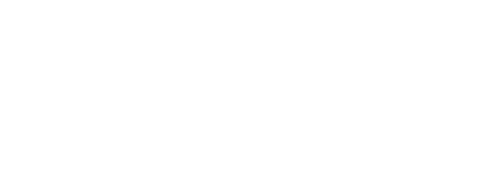 Сафонов Александр Сергеевич№ вариантаКомбинация значений признаковРезультат Услуги, за которым обращается заявитель «Проведение технического осмотра самоходных машин и других видов техники»Результат Услуги, за которым обращается заявитель «Проведение технического осмотра самоходных машин и других видов техники»Физическое лицо, Собственник техники, машина зарегистрированаФизическое лицо, Собственник техники, машина не зарегистрированаФизическое лицо, Представитель собственника техники, машина зарегистрированаФизическое лицо, Представитель собственника техники, машина не зарегистрированаЮридическое лицо, не освобожден от госпошлины, Собственник техники, машина зарегистрированаЮридическое лицо, не освобожден от госпошлины, Собственник техники, машина не зарегистрированаЮридическое лицо, не освобожден от госпошлины, Представитель собственника техники, машина зарегистрированаЮридическое лицо, не освобожден от госпошлины, Представитель собственника техники, машина не зарегистрированаЮридическое лицо, освобожден от госпошлины, Собственник техники, машина зарегистрированаЮридическое лицо, освобожден от госпошлины, Собственник техники, машина не зарегистрированаЮридическое лицо, освобожден от госпошлины, Представитель собственника техники, машина зарегистрированаЮридическое лицо, освобожден от госпошлины, Представитель собственника техники, машина не зарегистрированаРезультат Услуги, за которым обращается заявитель «Выдача дубликата свидетельства о прохождении технического осмотра»Результат Услуги, за которым обращается заявитель «Выдача дубликата свидетельства о прохождении технического осмотра»Физическое лицо, Собственник техникиФизическое лицо, Представитель собственника техники.Юридическое лицо, освобожден от госпошлины, Собственник техникиЮридическое лицо, освобожден от госпошлины, Представитель собственника техники.Юридическое лицо, не освобожден от госпошлины, Собственник техникиЮридическое лицо, не освобожден от госпошлины, Представитель собственника техники.№ п/пПризнак заявителяЗначения признака заявителяРезультат Услуги «Проведение технического осмотра самоходных машин и других видов техники»Результат Услуги «Проведение технического осмотра самоходных машин и других видов техники»Результат Услуги «Проведение технического осмотра самоходных машин и других видов техники»Категория заявителя1. Физическое лицо.2. Юридическое лицоСобственник техники или представитель собственника техники1. Собственник техники.2. Представитель собственника техникиСамоходная машина зарегистрирована в органах Гостехнадзора?1. Машина зарегистрирована.2. Машина не зарегистрированаОсвобождены от госпошлины или нет1. Не освобожден от госпошлины.2. Освобожден от госпошлиныРезультат Услуги «Выдача дубликата свидетельства о прохождении технического осмотра»Результат Услуги «Выдача дубликата свидетельства о прохождении технического осмотра»Результат Услуги «Выдача дубликата свидетельства о прохождении технического осмотра»Категория заявителя1. Физическое лицо.2. Юридическое лицоСобственник техники или представитель собственника техники1. Собственник техники.2. Представитель собственника техники.Освобождены от госпошлины или нет1. Освобожден от госпошлины.2. Не освобожден от госпошлины№ п/пВарианты предоставления Услуги, в которых данный межведомственный запрос необходим12Проведение технического осмотра самоходных машин и других видов техники, физическое лицо, Собственник техники, машина зарегистрированаПредоставление информации об оплате госпошлины (Министерство цифрового развития, связи и массовых коммуникаций Российской Федерации).Направляемые в запросе сведения:наименование плательщика (при наличии);ИНН плательщика;назначение платежа;сумма платежа;СНИЛС;уникальный идентификатор начислений (УИН);серия и номер паспорта гражданина Российской Федерации.Запрашиваемые в запросе сведения и цели использования запрашиваемых в запросе сведений:наименование плательщика (при наличии) (принятие решения, межведомственное взаимодействие);ИНН плательщика (принятие решения, межведомственное взаимодействие);назначение платежа (принятие решения, межведомственное взаимодействие);сумма платежа (принятие решения, межведомственное взаимодействие);СНИЛС (принятие решения, межведомственное взаимодействие);уникальный идентификатор начислений (УИН) (принятие решения, межведомственное взаимодействие);серия и номер паспорта гражданина Российской Федерации (принятие решения, межведомственное взаимодействие);Уникальный идентификатор платежа (УИП) (принятие решения, межведомственное взаимодействие)Проведение технического осмотра самоходных машин и других видов техники, физическое лицо, Собственник техники, машина не зарегистрированаПредоставление информации об оплате госпошлины (Министерство цифрового развития, связи и массовых коммуникаций Российской Федерации).Направляемые в запросе сведения:наименование плательщика (при наличии);ИНН плательщика;назначение платежа;сумма платежа;СНИЛС;уникальный идентификатор начислений (УИН);серия и номер паспорта гражданина Российской Федерации.Запрашиваемые в запросе сведения и цели использования запрашиваемых в запросе сведений:наименование плательщика (при наличии) (принятие решения, межведомственное взаимодействие);ИНН плательщика (принятие решения, межведомственное взаимодействие);назначение платежа (принятие решения, межведомственное взаимодействие);сумма платежа (принятие решения, межведомственное взаимодействие);СНИЛС (принятие решения, межведомственное взаимодействие);уникальный идентификатор начислений (УИН) (принятие решения, межведомственное взаимодействие);серия и номер паспорта гражданина Российской Федерации (принятие решения, межведомственное взаимодействие);Уникальный идентификатор платежа (УИП) (принятие решения, межведомственное взаимодействие)Проведение технического осмотра самоходных машин и других видов техники, физическое лицо, Представитель собственника техники, машина зарегистрированаПредоставление информации об оплате госпошлины (Министерство цифрового развития, связи и массовых коммуникаций Российской Федерации).Направляемые в запросе сведения:наименование плательщика (при наличии);ИНН плательщика;назначение платежа;сумма платежа;СНИЛС;уникальный идентификатор начислений (УИН);серия и номер паспорта гражданина Российской Федерации.Запрашиваемые в запросе сведения и цели использования запрашиваемых в запросе сведений:наименование плательщика (при наличии) (принятие решения, межведомственное взаимодействие);ИНН плательщика (принятие решения, межведомственное взаимодействие);назначение платежа (принятие решения, межведомственное взаимодействие);сумма платежа (принятие решения, межведомственное взаимодействие);СНИЛС (принятие решения, межведомственное взаимодействие);уникальный идентификатор начислений (УИН) (принятие решения, межведомственное взаимодействие);серия и номер паспорта гражданина Российской Федерации (принятие решения, межведомственное взаимодействие);Уникальный идентификатор платежа (УИП) (принятие решения, межведомственное взаимодействие)Проведение технического осмотра самоходных машин и других видов техники, физическое лицо, Представитель собственника техники, машина не зарегистрированаПредоставление информации об оплате госпошлины (Министерство цифрового развития, связи и массовых коммуникаций Российской Федерации).Направляемые в запросе сведения:наименование плательщика (при наличии);ИНН плательщика;назначение платежа;сумма платежа;СНИЛС;уникальный идентификатор начислений (УИН);серия и номер паспорта гражданина Российской Федерации.Запрашиваемые в запросе сведения и цели использования запрашиваемых в запросе сведений:наименование плательщика (при наличии) (принятие решения, межведомственное взаимодействие);ИНН плательщика (принятие решения, межведомственное взаимодействие);назначение платежа (принятие решения, межведомственное взаимодействие);сумма платежа (принятие решения, межведомственное взаимодействие);СНИЛС (принятие решения, межведомственное взаимодействие);уникальный идентификатор начислений (УИН) (принятие решения, межведомственное взаимодействие);серия и номер паспорта гражданина Российской Федерации (принятие решения, межведомственное взаимодействие);Уникальный идентификатор платежа (УИП) (принятие решения, межведомственное взаимодействие)Проведение технического осмотра самоходных машин и других видов техники, юридическое лицо, не освобожден от госпошлины, Собственник техники, машина зарегистрированаОткрытые сведения из ЕГРЮЛ по запросам органов государственной власти и организаций, зарегистрированных в СМЭВ (ФНС России).Направляемые в запросе сведения:ОГРН;ИНН налогоплательщика;основной государственный регистрационный номер (ОГРН);идентификационный номер налогоплательщика (ИНН);ИНН.Запрашиваемые в запросе сведения и цели использования запрашиваемых в запросе сведений:ОГРН (принятие решения, межведомственное взаимодействие);ИНН налогоплательщика (принятие решения, межведомственное взаимодействие);полное наименование юридического лица (принятие решения, межведомственное взаимодействие);сокращенное наименование юридического лица (при наличии) (принятие решения, межведомственное взаимодействие);организационно-правовая форма юридического лица (принятие решения, межведомственное взаимодействие);сведения о состоянии юридического лица (принятие решения, межведомственное взаимодействие);адрес местонахождения организации (принятие решения, межведомственное взаимодействие);сведения о лице, имеющем право без доверенности  действовать от имени юридического лица (принятие решения, межведомственное взаимодействие)Предоставление информации об оплате госпошлины (Министерство цифрового развития, связи и массовых коммуникаций Российской Федерации).Направляемые в запросе сведения:наименование плательщика (при наличии);ИНН плательщика;назначение платежа;сумма платежа;СНИЛС;уникальный идентификатор начислений (УИН);серия и номер паспорта гражданина Российской Федерации.Запрашиваемые в запросе сведения и цели использования запрашиваемых в запросе сведений:наименование плательщика (при наличии) (принятие решения, межведомственное взаимодействие);ИНН плательщика (принятие решения, межведомственное взаимодействие);назначение платежа (принятие решения, межведомственное взаимодействие);сумма платежа (принятие решения, межведомственное взаимодействие);уникальный идентификатор начислений (УИН) (принятие решения, межведомственное взаимодействие);Уникальный идентификатор платежа (УИП) (принятие решения, межведомственное взаимодействие)Проведение технического осмотра самоходных машин и других видов техники, юридическое лицо, не освобожден от госпошлины, Собственник техники, машина не зарегистрированаОткрытые сведения из ЕГРЮЛ по запросам органов государственной власти и организаций, зарегистрированных в СМЭВ (ФНС России).Направляемые в запросе сведения:ОГРН;ИНН налогоплательщика;основной государственный регистрационный номер (ОГРН);идентификационный номер налогоплательщика (ИНН);ИНН.Запрашиваемые в запросе сведения и цели использования запрашиваемых в запросе сведений:ОГРН (принятие решения, межведомственное взаимодействие);ИНН налогоплательщика (принятие решения, межведомственное взаимодействие);полное наименование юридического лица (принятие решения, межведомственное взаимодействие);сокращенное наименование юридического лица (при наличии) (принятие решения, межведомственное взаимодействие);организационно-правовая форма юридического лица (принятие решения, межведомственное взаимодействие);сведения о состоянии юридического лица (принятие решения, межведомственное взаимодействие);адрес местонахождения организации (принятие решения, межведомственное взаимодействие);сведения о лице, имеющем право без доверенности  действовать от имени юридического лица (принятие решения, межведомственное взаимодействие)Предоставление информации об оплате госпошлины (Министерство цифрового развития, связи и массовых коммуникаций Российской Федерации).Направляемые в запросе сведения:наименование плательщика (при наличии);ИНН плательщика;назначение платежа;сумма платежа;СНИЛС;уникальный идентификатор начислений (УИН);серия и номер паспорта гражданина Российской Федерации.Запрашиваемые в запросе сведения и цели использования запрашиваемых в запросе сведений:наименование плательщика (при наличии) (принятие решения, межведомственное взаимодействие);ИНН плательщика (принятие решения, межведомственное взаимодействие);назначение платежа (принятие решения, межведомственное взаимодействие);сумма платежа (принятие решения, межведомственное взаимодействие);уникальный идентификатор начислений (УИН) (принятие решения, межведомственное взаимодействие);Уникальный идентификатор платежа (УИП) (принятие решения, межведомственное взаимодействие)Проведение технического осмотра самоходных машин и других видов техники, юридическое лицо, не освобожден от госпошлины, Представитель собственника техники, машина зарегистрированаОткрытые сведения из ЕГРЮЛ по запросам органов государственной власти и организаций, зарегистрированных в СМЭВ (ФНС России).Направляемые в запросе сведения:ОГРН;ИНН налогоплательщика;основной государственный регистрационный номер (ОГРН);идентификационный номер налогоплательщика (ИНН);ИНН.Запрашиваемые в запросе сведения и цели использования запрашиваемых в запросе сведений:ОГРН (принятие решения, межведомственное взаимодействие);ИНН налогоплательщика (принятие решения, межведомственное взаимодействие);полное наименование юридического лица (принятие решения, межведомственное взаимодействие);сокращенное наименование юридического лица (при наличии) (принятие решения, межведомственное взаимодействие);организационно-правовая форма юридического лица (принятие решения, межведомственное взаимодействие);сведения о состоянии юридического лица (принятие решения, межведомственное взаимодействие);адрес местонахождения организации (принятие решения, межведомственное взаимодействие);сведения о лице, имеющем право без доверенности  действовать от имени юридического лица (принятие решения, межведомственное взаимодействие)Предоставление информации об оплате госпошлины (Министерство цифрового развития, связи и массовых коммуникаций Российской Федерации).Направляемые в запросе сведения:наименование плательщика (при наличии);ИНН плательщика;назначение платежа;сумма платежа;СНИЛС;уникальный идентификатор начислений (УИН);серия и номер паспорта гражданина Российской Федерации.Запрашиваемые в запросе сведения и цели использования запрашиваемых в запросе сведений:наименование плательщика (при наличии) (принятие решения, межведомственное взаимодействие);ИНН плательщика (принятие решения, межведомственное взаимодействие);назначение платежа (принятие решения, межведомственное взаимодействие);сумма платежа (принятие решения, межведомственное взаимодействие);уникальный идентификатор начислений (УИН) (принятие решения, межведомственное взаимодействие);Уникальный идентификатор платежа (УИП) (принятие решения, межведомственное взаимодействие)Проведение технического осмотра самоходных машин и других видов техники, юридическое лицо, не освобожден от госпошлины, Представитель собственника техники, машина не зарегистрированаОткрытые сведения из ЕГРЮЛ по запросам органов государственной власти и организаций, зарегистрированных в СМЭВ (ФНС России).Направляемые в запросе сведения:ОГРН;ИНН налогоплательщика;основной государственный регистрационный номер (ОГРН);идентификационный номер налогоплательщика (ИНН);ИНН.Запрашиваемые в запросе сведения и цели использования запрашиваемых в запросе сведений:ОГРН (принятие решения, межведомственное взаимодействие);ИНН налогоплательщика (принятие решения, межведомственное взаимодействие);полное наименование юридического лица (принятие решения, межведомственное взаимодействие);сокращенное наименование юридического лица (при наличии) (принятие решения, межведомственное взаимодействие);организационно-правовая форма юридического лица (принятие решения, межведомственное взаимодействие);сведения о состоянии юридического лица (принятие решения, межведомственное взаимодействие);адрес местонахождения организации (принятие решения, межведомственное взаимодействие);сведения о лице, имеющем право без доверенности  действовать от имени юридического лица (принятие решения, межведомственное взаимодействие)Предоставление информации об оплате госпошлины (Министерство цифрового развития, связи и массовых коммуникаций Российской Федерации).Направляемые в запросе сведения:наименование плательщика (при наличии);ИНН плательщика;назначение платежа;сумма платежа;СНИЛС;уникальный идентификатор начислений (УИН);серия и номер паспорта гражданина Российской Федерации.Запрашиваемые в запросе сведения и цели использования запрашиваемых в запросе сведений:наименование плательщика (при наличии) (принятие решения, межведомственное взаимодействие);ИНН плательщика (принятие решения, межведомственное взаимодействие);назначение платежа (принятие решения, межведомственное взаимодействие);сумма платежа (принятие решения, межведомственное взаимодействие);уникальный идентификатор начислений (УИН) (принятие решения, межведомственное взаимодействие);Уникальный идентификатор платежа (УИП) (принятие решения, межведомственное взаимодействие)Проведение технического осмотра самоходных машин и других видов техники, юридическое лицо, освобожден от госпошлины, Собственник техники, машина зарегистрированаОткрытые сведения из ЕГРЮЛ по запросам органов государственной власти и организаций, зарегистрированных в СМЭВ (ФНС России).Направляемые в запросе сведения:ОГРН;ИНН налогоплательщика;основной государственный регистрационный номер (ОГРН);идентификационный номер налогоплательщика (ИНН);ИНН.Запрашиваемые в запросе сведения и цели использования запрашиваемых в запросе сведений:ОГРН (принятие решения, межведомственное взаимодействие);ИНН налогоплательщика (принятие решения, межведомственное взаимодействие);полное наименование юридического лица (принятие решения, межведомственное взаимодействие);сокращенное наименование юридического лица (при наличии) (принятие решения, межведомственное взаимодействие);организационно-правовая форма юридического лица (принятие решения, межведомственное взаимодействие);сведения о состоянии юридического лица (принятие решения, межведомственное взаимодействие);адрес местонахождения организации (принятие решения, межведомственное взаимодействие);сведения о лице, имеющем право без доверенности  действовать от имени юридического лица (принятие решения, межведомственное взаимодействие)Проведение технического осмотра самоходных машин и других видов техники, юридическое лицо, освобожден от госпошлины, Собственник техники, машина не зарегистрированаОткрытые сведения из ЕГРЮЛ по запросам органов государственной власти и организаций, зарегистрированных в СМЭВ (ФНС России).Направляемые в запросе сведения:ОГРН;ИНН налогоплательщика;основной государственный регистрационный номер (ОГРН);идентификационный номер налогоплательщика (ИНН);ИНН.Запрашиваемые в запросе сведения и цели использования запрашиваемых в запросе сведений:ОГРН (принятие решения, межведомственное взаимодействие);ИНН налогоплательщика (принятие решения, межведомственное взаимодействие);полное наименование юридического лица (принятие решения, межведомственное взаимодействие);сокращенное наименование юридического лица (при наличии) (принятие решения, межведомственное взаимодействие);организационно-правовая форма юридического лица (принятие решения, межведомственное взаимодействие);сведения о состоянии юридического лица (принятие решения, межведомственное взаимодействие);адрес местонахождения организации (принятие решения, межведомственное взаимодействие);сведения о лице, имеющем право без доверенности  действовать от имени юридического лица (принятие решения, межведомственное взаимодействие)Проведение технического осмотра самоходных машин и других видов техники, юридическое лицо, освобожден от госпошлины, Представитель собственника техники, машина зарегистрированаОткрытые сведения из ЕГРЮЛ по запросам органов государственной власти и организаций, зарегистрированных в СМЭВ (ФНС России).Направляемые в запросе сведения:ОГРН;ИНН налогоплательщика;основной государственный регистрационный номер (ОГРН);идентификационный номер налогоплательщика (ИНН);ИНН.Запрашиваемые в запросе сведения и цели использования запрашиваемых в запросе сведений:ОГРН (принятие решения, межведомственное взаимодействие);ИНН налогоплательщика (принятие решения, межведомственное взаимодействие);полное наименование юридического лица (принятие решения, межведомственное взаимодействие);сокращенное наименование юридического лица (при наличии) (принятие решения, межведомственное взаимодействие);организационно-правовая форма юридического лица (принятие решения, межведомственное взаимодействие);сведения о состоянии юридического лица (принятие решения, межведомственное взаимодействие);адрес местонахождения организации (принятие решения, межведомственное взаимодействие);сведения о лице, имеющем право без доверенности  действовать от имени юридического лица (принятие решения, межведомственное взаимодействие)Проведение технического осмотра самоходных машин и других видов техники, юридическое лицо, освобожден от госпошлины, Представитель собственника техники, машина не зарегистрированаОткрытые сведения из ЕГРЮЛ по запросам органов государственной власти и организаций, зарегистрированных в СМЭВ (ФНС России).Направляемые в запросе сведения:ОГРН;ИНН налогоплательщика;основной государственный регистрационный номер (ОГРН);идентификационный номер налогоплательщика (ИНН);ИНН.Запрашиваемые в запросе сведения и цели использования запрашиваемых в запросе сведений:ОГРН (принятие решения, межведомственное взаимодействие);ИНН налогоплательщика (принятие решения, межведомственное взаимодействие);полное наименование юридического лица (принятие решения, межведомственное взаимодействие);сокращенное наименование юридического лица (при наличии) (принятие решения, межведомственное взаимодействие);организационно-правовая форма юридического лица (принятие решения, межведомственное взаимодействие);сведения о состоянии юридического лица (принятие решения, межведомственное взаимодействие);адрес местонахождения организации (принятие решения, межведомственное взаимодействие);сведения о лице, имеющем право без доверенности  действовать от имени юридического лица (принятие решения, межведомственное взаимодействие)Выдача дубликата свидетельства о прохождении технического осмотра, физическое лицо, Собственник техникиВыписки из ЕГРЮЛ по запросам органов государственной власти (Федеральная налоговая служба).Направляемые в запросе сведения: сведения не предусмотрены.Запрашиваемые в запросе сведения и цели использования запрашиваемых в запросе сведений: сведения не предусмотреныПредоставление информации об оплате госпошлины (Министерство цифрового развития, связи и массовых коммуникаций Российской Федерации).Направляемые в запросе сведения:наименование плательщика (при наличии);ИНН плательщика;назначение платежа;сумма платежа;СНИЛС;уникальный идентификатор начислений (УИН);серия и номер паспорта гражданина Российской Федерации.Запрашиваемые в запросе сведения и цели использования запрашиваемых в запросе сведений:наименование плательщика (при наличии) (принятие решения, межведомственное взаимодействие);ИНН плательщика (принятие решения, межведомственное взаимодействие);назначение платежа (принятие решения, межведомственное взаимодействие);сумма платежа (принятие решения, межведомственное взаимодействие);СНИЛС (принятие решения, межведомственное взаимодействие);уникальный идентификатор начислений (УИН) (принятие решения, межведомственное взаимодействие);серия и номер паспорта гражданина Российской Федерации (принятие решения, межведомственное взаимодействие);Уникальный идентификатор платежа (УИП) (принятие решения, межведомственное взаимодействие)Выдача дубликата свидетельства о прохождении технического осмотра, физическое лицо, Представитель собственника техники.Выписки из ЕГРЮЛ по запросам органов государственной власти (Федеральная налоговая служба).Направляемые в запросе сведения: сведения не предусмотрены.Запрашиваемые в запросе сведения и цели использования запрашиваемых в запросе сведений: сведения не предусмотреныПредоставление информации об оплате госпошлины (Министерство цифрового развития, связи и массовых коммуникаций Российской Федерации).Направляемые в запросе сведения:наименование плательщика (при наличии);ИНН плательщика;назначение платежа;сумма платежа;СНИЛС;уникальный идентификатор начислений (УИН);серия и номер паспорта гражданина Российской Федерации.Запрашиваемые в запросе сведения и цели использования запрашиваемых в запросе сведений:наименование плательщика (при наличии) (принятие решения, межведомственное взаимодействие);ИНН плательщика (принятие решения, межведомственное взаимодействие);назначение платежа (принятие решения, межведомственное взаимодействие);сумма платежа (принятие решения, межведомственное взаимодействие);СНИЛС (принятие решения, межведомственное взаимодействие);уникальный идентификатор начислений (УИН) (принятие решения, межведомственное взаимодействие);серия и номер паспорта гражданина Российской Федерации (принятие решения, межведомственное взаимодействие);Уникальный идентификатор платежа (УИП) (принятие решения, межведомственное взаимодействие)Выдача дубликата свидетельства о прохождении технического осмотра, юридическое лицо, освобожден от госпошлины, Собственник техникиВыписки из ЕГРЮЛ по запросам органов государственной власти (Федеральная налоговая служба).Направляемые в запросе сведения: сведения не предусмотрены.Запрашиваемые в запросе сведения и цели использования запрашиваемых в запросе сведений: сведения не предусмотреныОткрытые сведения из ЕГРЮЛ по запросам органов государственной власти и организаций, зарегистрированных в СМЭВ (ФНС России).Направляемые в запросе сведения:ОГРН;ИНН налогоплательщика;основной государственный регистрационный номер (ОГРН);идентификационный номер налогоплательщика (ИНН);ИНН.Запрашиваемые в запросе сведения и цели использования запрашиваемых в запросе сведений:ОГРН (принятие решения, межведомственное взаимодействие);ИНН налогоплательщика (принятие решения, межведомственное взаимодействие);полное наименование юридического лица (принятие решения, межведомственное взаимодействие);сокращенное наименование юридического лица (при наличии) (принятие решения, межведомственное взаимодействие);организационно-правовая форма юридического лица (принятие решения, межведомственное взаимодействие);сведения о состоянии юридического лица (принятие решения, межведомственное взаимодействие);адрес местонахождения организации (принятие решения, межведомственное взаимодействие);сведения о лице, имеющем право без доверенности  действовать от имени юридического лица (принятие решения, межведомственное взаимодействие)Выдача дубликата свидетельства о прохождении технического осмотра, юридическое лицо, освобожден от госпошлины, Представитель собственника техники.Выписки из ЕГРЮЛ по запросам органов государственной власти (Федеральная налоговая служба).Направляемые в запросе сведения: сведения не предусмотрены.Запрашиваемые в запросе сведения и цели использования запрашиваемых в запросе сведений: сведения не предусмотреныОткрытые сведения из ЕГРЮЛ по запросам органов государственной власти и организаций, зарегистрированных в СМЭВ (ФНС России).Направляемые в запросе сведения:ОГРН;ИНН налогоплательщика;основной государственный регистрационный номер (ОГРН);идентификационный номер налогоплательщика (ИНН);ИНН.Запрашиваемые в запросе сведения и цели использования запрашиваемых в запросе сведений:ОГРН (принятие решения, межведомственное взаимодействие);ИНН налогоплательщика (принятие решения, межведомственное взаимодействие);полное наименование юридического лица (принятие решения, межведомственное взаимодействие);сокращенное наименование юридического лица (при наличии) (принятие решения, межведомственное взаимодействие);организационно-правовая форма юридического лица (принятие решения, межведомственное взаимодействие);сведения о состоянии юридического лица (принятие решения, межведомственное взаимодействие);адрес местонахождения организации (принятие решения, межведомственное взаимодействие);сведения о лице, имеющем право без доверенности  действовать от имени юридического лица (принятие решения, межведомственное взаимодействие)Выдача дубликата свидетельства о прохождении технического осмотра, юридическое лицо, не освобожден от госпошлины, Собственник техникиВыписки из ЕГРЮЛ по запросам органов государственной власти (Федеральная налоговая служба).Направляемые в запросе сведения: сведения не предусмотрены.Запрашиваемые в запросе сведения и цели использования запрашиваемых в запросе сведений: сведения не предусмотреныОткрытые сведения из ЕГРЮЛ по запросам органов государственной власти и организаций, зарегистрированных в СМЭВ (ФНС России).Направляемые в запросе сведения:ОГРН;ИНН налогоплательщика;основной государственный регистрационный номер (ОГРН);идентификационный номер налогоплательщика (ИНН);ИНН.Запрашиваемые в запросе сведения и цели использования запрашиваемых в запросе сведений:ОГРН (принятие решения, межведомственное взаимодействие);ИНН налогоплательщика (принятие решения, межведомственное взаимодействие);полное наименование юридического лица (принятие решения, межведомственное взаимодействие);сокращенное наименование юридического лица (при наличии) (принятие решения, межведомственное взаимодействие);организационно-правовая форма юридического лица (принятие решения, межведомственное взаимодействие);сведения о состоянии юридического лица (принятие решения, межведомственное взаимодействие);адрес местонахождения организации (принятие решения, межведомственное взаимодействие);сведения о лице, имеющем право без доверенности  действовать от имени юридического лица (принятие решения, межведомственное взаимодействие)Предоставление информации об оплате госпошлины (Министерство цифрового развития, связи и массовых коммуникаций Российской Федерации).Направляемые в запросе сведения:наименование плательщика (при наличии);ИНН плательщика;назначение платежа;сумма платежа;СНИЛС;уникальный идентификатор начислений (УИН);серия и номер паспорта гражданина Российской Федерации.Запрашиваемые в запросе сведения и цели использования запрашиваемых в запросе сведений:наименование плательщика (при наличии) (принятие решения, межведомственное взаимодействие);ИНН плательщика (принятие решения, межведомственное взаимодействие);назначение платежа (принятие решения, межведомственное взаимодействие);сумма платежа (принятие решения, межведомственное взаимодействие);СНИЛС (принятие решения, межведомственное взаимодействие);уникальный идентификатор начислений (УИН) (принятие решения, межведомственное взаимодействие);серия и номер паспорта гражданина Российской Федерации (принятие решения, межведомственное взаимодействие);Уникальный идентификатор платежа (УИП) (принятие решения, межведомственное взаимодействие)Выдача дубликата свидетельства о прохождении технического осмотра, юридическое лицо, не освобожден от госпошлины, Представитель собственника техники.Выписки из ЕГРЮЛ по запросам органов государственной власти (Федеральная налоговая служба).Направляемые в запросе сведения: сведения не предусмотрены.Запрашиваемые в запросе сведения и цели использования запрашиваемых в запросе сведений: сведения не предусмотреныОткрытые сведения из ЕГРЮЛ по запросам органов государственной власти и организаций, зарегистрированных в СМЭВ (ФНС России).Направляемые в запросе сведения:ОГРН;ИНН налогоплательщика;основной государственный регистрационный номер (ОГРН);идентификационный номер налогоплательщика (ИНН);ИНН.Запрашиваемые в запросе сведения и цели использования запрашиваемых в запросе сведений:ОГРН (принятие решения, межведомственное взаимодействие);ИНН налогоплательщика (принятие решения, межведомственное взаимодействие);полное наименование юридического лица (принятие решения, межведомственное взаимодействие);сокращенное наименование юридического лица (при наличии) (принятие решения, межведомственное взаимодействие);организационно-правовая форма юридического лица (принятие решения, межведомственное взаимодействие);сведения о состоянии юридического лица (принятие решения, межведомственное взаимодействие);адрес местонахождения организации (принятие решения, межведомственное взаимодействие);сведения о лице, имеющем право без доверенности  действовать от имени юридического лица (принятие решения, межведомственное взаимодействие)Предоставление информации об оплате госпошлины (Министерство цифрового развития, связи и массовых коммуникаций Российской Федерации).Направляемые в запросе сведения:наименование плательщика (при наличии);ИНН плательщика;назначение платежа;сумма платежа;СНИЛС;уникальный идентификатор начислений (УИН);серия и номер паспорта гражданина Российской Федерации.Запрашиваемые в запросе сведения и цели использования запрашиваемых в запросе сведений:наименование плательщика (при наличии) (принятие решения, межведомственное взаимодействие);ИНН плательщика (принятие решения, межведомственное взаимодействие);назначение платежа (принятие решения, межведомственное взаимодействие);сумма платежа (принятие решения, межведомственное взаимодействие);СНИЛС (принятие решения, межведомственное взаимодействие);уникальный идентификатор начислений (УИН) (принятие решения, межведомственное взаимодействие);серия и номер паспорта гражданина Российской Федерации (принятие решения, межведомственное взаимодействие);Уникальный идентификатор платежа (УИП) (принятие решения, межведомственное взаимодействие)